х. Кирова                       О внесении изменений и дополнений в решение Совета Верхнекубанского сельского поселения Новокубанского района от 03 декабря 2018 года № 181   «О бюджете Верхнекубанского сельского поселения  Новокубанского района на 2019 год»	В связи с изменением  расходной части бюджета Верхнекубанского сельского поселения Новокубанского района, Совет Верхнекубанского сельского поселения Новокубанского района решил :1.Внести в решение Совета Верхнекубанского сельского поселения Новокубанского района от 03 декабря 2019 года № 181 «О бюджете Верхнекубанского сельского поселения Новокубанского района на 2019 год» следующие изменения и дополнения:1.1. Пункт 1 изложить в следующей редакции:«1.Утвердить основные характеристики  бюджета Верхнекубанского сельского поселения Новокубанского района на 2019 год:  1) общий объем доходов в сумме   53005,3 тыс. рублей;	      2) общий объем расходов в сумме 56766,7 тыс. рублей;3.  Контроль за исполнением настоящего решения возложить на комитет Совета Верхнекубанского сельского поселения Новокубанского района по финансам, бюджету, налогам и контролю (П.В. Дзюба).4.Настоящее решение вступает в силу с момента его официального опубликования. Глава Верхнекубанского сельского посления Новокубанского района                                                       А.В. Брежнев      Приложение 2                                                            к решению Совета Верхнекубанского сельского поселения "О     внесении  изменений и дополнений в решение Совета  Верхнекубанского сельского поселения  Новокубанского района от 03 декабря 2018 года  №181 " О бюджете Верхнекубанского сельского  поселения Новокубанского района на 2019 год"  от 25.11.2019 г № 33                                                          Приложение № 5                                 к решению Верхнекубанского сельского поселения                        Новокубанского района   «О бюджете Верхнекубанского                                             сельского поселения Новокубанского района                                                     на 2019  год»  от  03.12.2018 года №  181      Приложение №3                             к решению Совета Верхнекубанского сельского поселения "О внесении                                                           изменений и дополнений в решение Совета                                                               Верхнекубанского сельского поселения                                     Новокубанского района                                             от  25.11.2019  года № 33   Приложение № 6                                                                    к решению Верхнекубанского сельского                               поселения Новокубанского района «О бюджете Верхнекубанского сельского поселения Новокубанского района на 2019 год» от 03.12.2018 года №181Распределение бюджетных ассигнований по целевым статьям (муниципальным программам Верхнекубанского сельского поселения Новокубанского района и непрограммным направлениям деятельности), группам видов расходов классификации расходов бюджетов на 2019 год(тысяч рублей)Глава Верхнекубанского сельского посления Новокубанского района                                                          А.В. Брежнев                                           Приложение №5                                                          к решению Совета Верхнекубанского сельского поселения "О внесении  изменений и дополнений в решение Совета  Верхнекубанского сельского поселения  Новокубанского района от 03 декабря 2018 года  №181 " О бюджете Верхнекубанского сельского  поселения Новокубанского района на 2019 год"                                                                                                                                                от  08.11.2019 года № 32Приложение № 8к решению Совета Верхнекубанского   сельского поселения                                                               Новокубанского района  «О бюджете Верхнекубанского               сельского  поселения Новокубанского района на 2019 год»                                                        от 03.12.2018  г   № 181Источники внутреннего финансирования дефицита бюджета Верхнекубанского сельского поселения Новокубанского района, перечень статей и видов источников финансирования дефицита бюджета на  2019 год                                                                                                        (тыс.рублей)                                                                                                 Глава Верхнекубанского сельского поселения                                        Новокубанского района                                                                     А.В. Брежнев  ЗАКЛЮЧЕНИЕо результатах публичных слушаний по проекту  бюджета Верхнекубанского сельского поселения Новокубанского района  на 2020 год25 ноября 2019 года	                                                                             х. Кирова												                                                                                                                                          1. Вопрос публичных слушаний:		- проект  бюджета Верхнекубанского сельского поселения Новокубанского района на 2020 год.2. Инициатор публичных слушаний:	- глава администрации Верхнекубанского сельского поселения Новокубанского района3. Публичные слушания назначены:	- постановлением администрации Верхнекубанского сельского поселения Новокубанского района от   07 ноября 2019 года № 634. Публичные слушания проведены:                     25 ноября  2019 года в 14-00 часов в х. Кирова, ул. Заводская 215. Опубликование (обнародование)	             - информация о публичных            информации о публичных слушаниях               слушаниях  опубликовано в                                                                                                                                                        в газете «Вестник Верхнекубанского                                                                            сельского   поселения  Нокубанского района»                                                                          от  14 ноября 2019 года № 186. Уполномоченный орган по		           - организационный комитет по проведению публичных слушаний                        проведению публичных слушаний:                                             по проекту бюджета Верхнекубанского                                              сельского поселения                                                                    Новокубанского района на 2020 год7. Количество участников публичных                              в публичных слушаниях                                                       принимают участие  10  граждан, из   них                              слушаний:                                                           получивших  право на выступление 28. Информация об экспертах	           В публичных слушаниях принимает участие 1  слушаний                                                    эксперт                                                                     :№	Ф.И.О.		Домашний 		Должность	  Место работы	           Эксперта                адрес							                                      				                                                    администрация   1.Попова Марина   	х.Кирова,        Начальник отдела       Верхнекубанского сельского                               Юрьевна		Заводкая 5					поселения	                             По итогам проведенных публичных слушаний по проекту бюджета Верхнекубанского сельского поселения Новокубанского района на 2020 год организационный комитет р е ш и л:	Рекомендовать Совету Верхнекубанского сельского поселения Новокубанского района:	1. Внести в текст проекта бюджета Верхнекубанского сельского поселения Новокубанского района на 2020 год 2 предложения, так как они соответствуют действующему законодательству Российской Федерации, Краснодарского края, а также иным нормативным актам органов местного самоуправления Верхнекубанского сельского поселения Новокубанского района, регулирующим вопросы местного самоуправления.	2. Принять проект бюджета Верхнекубанского сельского поселения Новокубанского района на 2020 год.Председатель организационного комитета по проведению публичных слушаний по проекту бюджета Верхнекубанского сельскогопоселения Новокубанского района на 2020 год		            Л.Н. Перебейнос.х. КироваО внесении изменений и дополнений в решение Совета Верхнекубанского поселения Новокубанского района от 27 октября 2010года  № 157 «Об установлении земельного налога».В соответствии с главой 31 Налогового кодекса Российской Федерации, Федеральным законом от 15 апреля 2019 года № 63-ФЗ «О внесении изменений в часть вторую Налогового кодекса Российской Федерации и статью 9 Федерального закона «О внесении изменений в части первую и вторую Налогового кодекса Российской Федерации и отдельные законодательные акты Российской Федерации о налогах и сборах», Федеральным законом от 29 сентября 2019 года № 325-ФЗ «О внесении изменений в части первую и вторую Налогового кодекса Российской Федерации», Федеральным законом от 6 октября 2003 года № 131-ФЗ «Об общих принципах организации местного самоуправления в Российской Федерации», статьей 26 Устава Верхнекубанского сельского поселения Новокубанского района, Совет Верхнекубанского сельского поселения Новокубанского района решил: 1. Внести в решение Совета Верхнекубанского сельского поселения Новокубанского района от 27 октября 2010 года № 157 «Об установлении земельного налога»  следующие изменения: 1) в пункте 1 Решения слова «и сроки» исключить;2) пункт 2 Решения изложить в следующей редакции:«2. Налоговые ставки устанавливаются в следующих  размерах:1) 0,01 процента от кадастровой стоимости участка – в отношении земельных участков, не используемых в предпринимательской деятельности, приобретенных (предоставленных) для ведения личного подсобного хозяйства, садоводства или огородничества, а также земельных участков общего назначения, предусмотренных Федеральным законом от 29 июля 2017 года № 217-ФЗ «О ведении гражданами садоводства и огородничества для собственных нужд и о внесении изменений в отдельные законодательные акты Российской Федерации»;2) 0,08 процента от кадастровой стоимости участка - отношении земельных участков учреждений, финансируемых за счет средств бюджета муниципального образования Новокубанский район, в отношении земельных участков, используемых для непосредственного выполнения возложенных на них функций и осуществления уставной деятельности;3) 0,3 процента от кадастровой стоимости участка – в отношении земельных участков:отнесенных  к землям сельскохозяйственного назначения или к землям в составе зон сельскохозяйственного использования в населенных пунктах и используемых для сельскохозяйственного производства;в отношении земельных участков, занятых жилищным фондом и объектами инженерной инфраструктуры жилищно-коммунального комплекса (за исключением доли в праве на земельный участок, приходящейся на объект, не относящийся к жилищному фонду и к объектам инженерной инфраструктуры жилищно-коммунального комплекса) или приобретенных (предоставленных) для жилищного строительства (за исключением земельных участков, приобретенных (предоставленных) для индивидуального жилищного строительства, используемых в предпринимательской деятельности);ограниченных в обороте в соответствии с законодательством Российской Федерации, предоставленных для обеспечения обороны, безопасности и таможенных нужд;4) 1,4 процента от кадастровой стоимости земельных участков – в отношении  земельных участков, приобретенных (предоставленных) для индивидуального жилищного строительства, используемых в предпринимательской деятельности;5) 1,4 процента от кадастровой стоимости земельных участков – в отношении используемых в предпринимательской деятельности земельных участков, приобретенных (предоставленных) для ведения личного подсобного хозяйства, садоводства или огородничества». 6)1,5 процентов в отношении прочих земельных участков.».3) пункт 3 Решения изложить в новой редакции: «3. Установить отчетным периодом для налогоплательщиков организаций, первый, второй и третий квартал календарного года.Налогоплательщиками-организациями земельный налог (авансовые платежи по налогу) уплачивается в сроки, установленные Налоговым кодексом Российской Федерации.Сумма налога (сумма авансового платежа по налогу), указанными в настоящем пункте налогоплательщиками исчисляется самостоятельно по истечении первого, второго и третьего квартала текущего налогового периода как одна четвертая налоговой ставки процентной доли кадастровой стоимости земельного участка.Налогоплательщики – физические лица, уплачивают налог по итогам налогового периода на основании налогового уведомления в срок, установленный п. 1 ст. 397 НК РФ.Налогоплательщики, имеющие право на налоговые льготы, в том числе в виде налогового вычета, установленные законодательством о налогах и сборах, представляют в налоговый орган по своему выбору заявление о предоставлении налоговой льготы, а также вправе представить документы, подтверждающие право налогоплательщика на налоговую льготу.». 4) пункт 4 изложить в следующей редакции:«4. Помимо льготных категорий налогоплательщиков, установленных статьей 395 Налогового кодекса Российской Федерации, от уплаты земельного налога освобождаются:- Органы  местного самоуправления Верхнекубанского сельского поселения Новокубанского района и  учреждения, финансируемые за счет средств бюджета Верхнекубанского сельского поселения Новокубанского района -  в отношении земельных участков, используемых ими для непосредственного выполнения возложенных на них функций и осуществления уставной деятельности -Герои Советского Союза и Герои Российской Федерации, а также лица, награжденные орденом Славы трех степеней; -Ветераны и инвалиды Великой отечественной войны, а так же ветераны и инвалиды боевых действий:- Инвалиды I и II групп инвалидности; - Инвалиды с детства; - Многодетные семьи, отнесенные к этой категории семей согласно закону Краснодарского края от 22 февраля 2005 года № 836-КЗ «О социальной поддержке многодетных семей в Краснодарском крае» в размере 50 % от суммы исчисленного земельного налога. В случае если налогоплательщику принадлежит на праве собственности, или праве постоянного (бессрочного) пользования, или на праве пожизненного наследуемого владения несколько земельных участков, льгота предоставляется в отношении одного земельного участка по выбору налогоплательщика.».2. Ведущему специалисту администрации Верхнекубанского сельского поселения Новокубанского района (Перебейнос Л.Н.) обеспечить опубликование настоящего решения в газете Информационный бюллетень        « Вестник Верхнекубанского сельского поселения Новокубанского района», а также разместить на официальном сайте администрации Верхнекубанского сельского поселения Новокубанского района в информационно-телекоммуникационной сети «Интернет» не позднее 30 ноября 2019 года. 3. Контроль за исполнением настоящего решения возложить на председателя комиссии Совета Верхнекубанского сельского поселения   Новокубанского района по финансам, бюджету, налогам и контролю (Дзюба П.В.).4.Подпункт 1 пункта 1 настоящего Решения вступает в силу с 01 января 2021 года, но не ранее чем по истечении одного месяца со дня его официального опубликования.5. Подпункт 2, абзацы 2, 4, 5, 6 подпункта 3, подпункт 4 пункта 1 настоящего Решения вступает в силу с 1 января 2020 года,  но не ранее чем по истечении одного месяца со дня его официального опубликования.6. Абзац 3 подпункта 3 пункта 1 настоящего Решения с 1 января 2021 года, но не ранее чем по истечении одного месяца со дня его официального опубликования, и применяется, начиная с уплаты земельного налога за налоговый период 2020 года. 7. Пункты 2, 3 настоящего Решения вступают в силу со дня его официального опубликования.                                                   х. Кирова                       О внесении изменений и дополнений в решение Совета Верхнекубанского сельского поселения Новокубанского района от  28.09.2016 года №  111«О налоге на имущество физических лиц»               В соответствии с Федеральным законом от 6 октября 2003 года 
№ 131-ФЗ «Об общих принципах организации местного самоуправления в Российской Федерации», главой 32 Налогового кодекса Российской Федерации, Федеральным законом от 15 апреля 2019 года № 63-ФЗ «О внесении изменений в часть вторую Налогового кодекса Российской Федерации и статью 9 Федерального закона «О внесении изменений в части первую и вторую Налогового кодекса Российской Федерации и отдельные законодательные акты Российской Федерации о налогах и сборах», Федеральным законом 
от 29 сентября 2019 года № 325-ФЗ «О внесении изменений в части первую и вторую Налогового кодекса Российской Федерации», Федеральным законом 
от 29 сентября 2019 года № 321-ФЗ «О внесении изменений в часть вторую Налогового кодекса Российской Федерации», руководствуясь Уставом Верхнекубанского сельского поселения Новокубанского района, Совет Верхнекубанского сельского поселения Новокубанского района решил:   1. Внести изменения в решение Совета Верхнекубанского сельского поселения Новокубанского района от 28.09.2016 года № 111 «О налоге на имущество физических лиц»  (далее – Решение):1.1. пункт 3 изложить в следующей редакции:«3. Налоговая база определяется в отношении каждого объекта налогообложения как его кадастровая стоимость, внесенная в Единый государственный реестр недвижимости и подлежащая применению с 1 января года, являющегося налоговым периодом, с учетом особенностей предусмотренных статьей 403 Налогового кодекса Российской Федерации. 1.2.пункт 4 изложить в следующей редакции«4. Установить налоговые ставки в следующих размерах, исходя из кадастровой стоимости объектов налогообложения:     1.3. пункт   5. изложить в следующей редакции:«5. Помимо льготных категорий налогоплательщиков, установленных статьей 407 Налогового Кодекса Российской Федерации, освободить от уплаты налога на имущество физических лиц следующие категории налогоплательщиков: Многодетные семьи, отнесенные к этой категории семей согласно закону Краснодарского края от 22 февраля 2005 года № 836-КЗ «О социальной поддержке многодетных семей в Краснодарском крае» в размере 50 % от суммы исчисленного налога,  в отношении одного из объектов налогообложенияНалогоплательщики-физические лица, имеющие право на налоговые льготы, установленные законодательством о налогах и сборах, представляют в налоговый орган по своему выбору заявление о предоставлении налоговой льготы, а также вправе представить документы, подтверждающие право налогоплательщика на налоговую льготу.Уведомление о выбранных объектах налогообложения, в отношении которых предоставляется налоговая льгота, представляется налогоплательщиками - физическими лицами в налоговый орган по своему выбору в срок, установленный п. 7 ст. 407 НК РФ. Уведомление о выбранных объектах налогообложения может быть представлено в налоговый орган через многофункциональный центр предоставления государственных или муниципальных услуг.».2. Контроль за исполнением настоящего решения возложить на                                        председателя комиссии Совета Верхнекубанского сельского поселения   Новокубанского района по финансам, бюджету, налогам и контролю (Дзюба П.В.). 3. Подпункты 1.1, абзац 5 подпункта 1.3 пункта 1)  настоящего решения вступает в силу со дня его официального опубликования и распространяется на правоотношения, возникшие с 15 апреля 2019 года.4. Абзац 6 подпункта 1.3  пункта 1 настоящего решения вступает в силу по истечении месяца со дня его официального опубликования и распространяется на правоотношения, возникшие с 29 октября 2019 года.5. Абзацы 2,3,4 подпункта 1.3  пункта 1, пункт 2 настоящего решения вступают в силу с 01.01.2020, не ранее чем по истечении одного месяца со дня его официального опубликования.х. КироваО внесении изменений и дополнений в решение Совета Верхнекубанского сельского поселения Новокубанского района от 18 июня 2014 года № 144 «Об утверждении Положения о бюджетном процессе в Верхнекубанском сельском поселении Новокубанского района» В соответствии с Бюджетным кодексом Российской Федерации, Федеральным законом от 06 октября 2003 года № 131-ФЗ «Об                                     общих принципах организации местного самоуправления в Российской Федерации»,на основании протеста прокурора Новокубанского района от 23.08.2019 г №7-04-19/6360 и  в целях приведения нормативных правовых актов                                   Верхнекубанского сельского поселения Новокубанского района в соответствие с действующим законодательством Российской Федерации, Совет  Верхнекубанского сельского поселения Новокубанского района р е ш и л:1.  Внести в решение Совета Верхнекубанского сельского поселения Новокубанского района от 18 июня 2014 ноября  № 144 «Об утверждении Положения о бюджетном процессе в Верхнекубанском сельском поселении Новокубанского района» изменения, изложив приложение к решению в новой редакции согласно приложению к настоящему решению.2. Контроль за исполнением настоящего решения возложить на комитет Совета Верхнекубанского сельского поселения Новокубанского района по финансам, бюджету, налогам и контролю (П.В. Дзюба).           3. Настоящее решение вступает в силу со дня его обнародования.ПриложениеУТВЕРЖДЕНОрешением Совета Верхнекубанского сельского поселения Новокубанского районаот 25.11.2019 года № 33«УТВЕРЖДЕНОрешением Совета Верхнекубанского сельского поселения Новокубанского района 18 июня 2014 года № 144ПОЛОЖЕНИЕо бюджетном процессе в Верхнекубанском сельском поселении Новокубанского районаРаздел 1. Общие положенияСтатья 1. Правоотношения, регулируемые настоящим ПоложениемНастоящее Положение регулирует отношения, возникающие между субъектами бюджетных правоотношений в процессе составления и рассмотрения проекта бюджета Верхнекубанского сельского поселения Новокубанского района, утверждения и исполнения бюджета Верхнекубанского сельского поселения Новокубанского района, а также контроля за его исполнением, осуществления бюджетного учета, составления, внешней проверки, рассмотрения и утверждения бюджетной отчетности в части, неурегулированной Бюджетным кодексом Российской Федерации.Статья 2. Правовая основа бюджетного процесса в Верхнекубанском сельском поселении Новокубанского районаПравовую основу бюджетного процесса в Верхнекубанском сельском поселении Новокубанского района составляют Конституция Российской Федерации, Бюджетный кодекс Российской Федерации, федеральные законы и нормативные правовые акты Краснодарского края и Российской Федерации, Устав Верхнекубанского сельского поселения Новокубанского района, настоящее решение и иные нормативные правовые акты Верхнекубанского сельского поселения Новокубанского района, регулирующие бюджетные правоотношения.Раздел 2. Участники бюджетного процесса в муниципальном образовании Новокубанский районСтатья 3. Участники бюджетного процессаУчастниками бюджетного процесса в  Верхнекубанском сельском поселении Новокубанского района являются:глава Верхнекубанского сельского поселения Новокубанского района;Совет Верхнекубанского сельского поселения Новокубанского района;администрация Верхнекубанского сельского поселения Новокубанского района;органы муниципального финансового контроля;главные распорядители (распорядители) средств местного бюджета;главные администраторы (администраторы) доходов местного бюджета;главные администраторы (администраторы) источников финансирования дефицита бюджета;получатели бюджетных средств.Статья 4. Бюджетные полномочия главы Верхнекубанского сельского поселения Новокубанского районаГлава Верхнекубанского сельского поселения Новокубанского района:вносит на рассмотрение Совета Верхнекубанского сельского поселения Новокубанского района проект решения о бюджете Верхнекубанского сельского поселения Новокубанского района с необходимыми документами и материалами, о внесении изменений в решение Совета Верхнекубанского сельского поселения Новокубанского района о бюджете, об его исполнении, проекты других решений Совета Верхнекубанского сельского поселения Новокубанского района, регулирующих бюджетные правоотношения в Верхнекубанском сельском поселении Новокубанского района;определяет должностных лиц, уполномоченных представлять проект решения о бюджете Верхнекубанского сельского поселения Новокубанского района с необходимыми документами и материалами, о внесении изменений в решение Совета Верхнекубанского сельского поселения Новокубанского района о бюджете, о его исполнении, проекты других решений Совета Верхнекубанского сельского поселения Новокубанского района, регулирующих бюджетные правоотношения в Верхнекубанском сельском поселении Новокубанского района , при их рассмотрении в Совете Верхнекубанского сельского поселения Новокубанского района;осуществляет иные бюджетные полномочия в соответствии с Бюджетным кодексом Российской Федерации и иными нормативными правовыми актами, регулирующими бюджетные правоотношения.Статья 5. Бюджетные полномочия Совета Верхнекубанского сельского поселения Новокубанского районаСовет Верхнекубанского сельского поселения Новокубанского района:устанавливает порядок рассмотрения и утверждения проекта решения о бюджете Верхнекубанского сельского поселения Новокубанского района и порядок внесения изменений в решение о бюджете Верхнекубанского сельского поселения Новокубанского района;устанавливает порядок представления, рассмотрения и утверждения отчета об исполнении бюджета Верхнекубанского сельского поселения Новокубанского района за отчетный финансовый год (далее соответственно - годовой отчет об исполнении бюджета);осуществляет контроль в ходе рассмотрения отдельных вопросов исполнения бюджета Верхнекубанского сельского поселения Новокубанского района на своих заседаниях, заседаниях комитетов, комиссий, рабочих групп, в ходе проводимых Советом Верхнекубанского сельского поселения Новокубанского района слушаний и в связи с депутатскими запросам;формирует и определяет правовой статус органов внешнего муниципального контроля;рассматривает проект бюджета Верхнекубанского сельского поселения Новокубанского района, утверждает бюджет Верхнекубанского сельского поселения Новокубанского района, осуществляет контроль в ходе рассмотрения отдельных вопросов его исполнения на своих пленарных заседаниях, заседаниях комитетов, комиссий, рабочих групп Совета Верхнекубанского сельского поселения Новокубанского района и в связи с депутатскими запросами, утверждает годовой отчет об исполнении бюджета Верхнекубанского сельского поселения Новокубанского района;устанавливает налоговые ставки, льготы для местных налогов, подлежащих зачислению в соответствии с Бюджетным кодексом Российской Федерации и (или) законом субъекта Российской Федерации в бюджет поселенияустанавливает порядок проведения публичных слушаний по проекту бюджета Верхнекубанского сельского поселения Новокубанского района и отчету о его исполнении;осуществляет иные бюджетные полномочия в соответствии с Бюджетным кодексом Российской Федерации, иными нормативными правовыми актами, регулирующими бюджетные правоотношения и уставом Верхнекубанского сельского поселения Новокубанского района.Статья 6. Бюджетные полномочия администрации Верхнекубанского сельского поселения Новокубанского районаАдминистрация Верхнекубанского сельского поселения Новокубанского района:обеспечивает составление проекта бюджета (проекта бюджета и среднесрочного финансового плана), вносит его с необходимыми документами и материалами на утверждение Совета Верхнекубанского сельского поселения Новокубанского района;обеспечивает исполнение бюджета и составление бюджетной отчетности Верхнекубанского сельского поселения Новокубанского района;представляет отчет об исполнении бюджета Верхнекубанского сельского поселения Новокубанского района на утверждение Совета Верхнекубанского сельского поселения Новокубанского района;обеспечивает управление муниципальным долгом;устанавливает форму и порядок разработки среднесрочного финансового плана Верхнекубанского сельского поселения Новокубанского района;устанавливает порядок разработки прогноза социально-экономического развития Верхнекубанского сельского поселения Новокубанского района;одобряет прогноз социально-экономического развития Верхнекубанского сельского поселения Новокубанского района;обеспечивает разработку основных направлений бюджетной и налоговой политики Верхнекубанского сельского поселения Новокубанского района;предоставляет от имени Верхнекубанского сельского поселения Новокубанского района муниципальные гарантии;устанавливает порядок предоставления бюджетных инвестиций  бюджетным учреждениям Верхнекубанского сельского поселения Новокубанского района;определяет порядок формирования и финансового обеспечения муниципального задания в отношении  казенных учреждений Верхнекубанского сельского поселения Новокубанского района;устанавливает формы и порядок осуществления финансового контроля администрацией Верхнекубанского сельского поселения Новокубанского района и ее структурными подразделениями;устанавливает порядок осуществления внутреннего финансового контроля и внутреннего финансового аудита;от имени Верхнекубанского сельского поселения Новокубанского района осуществляет муниципальные заимствования, предоставляет муниципальные гарантии и бюджетные кредиты;утверждает отчеты об исполнении бюджета Верхнекубанского сельского поселения Новокубанского района за первый квартал, полугодие, девять месяцев текущего финансового года;осуществляет меры по принудительному взысканию с заемщика, гаранта или поручителя просроченной задолженности по бюджетным кредитам, в том числе по обращению взыскания на предмет залога, при невыполнении заемщиком, гарантом или поручителем своих обязательств по возврату бюджетного кредита, уплате процентов и (или) иных платежей, предусмотренных заключенным с ним договором;осуществляет иные бюджетные полномочия в соответствии с Бюджетным кодексом Российской Федерации и иными нормативными правовыми актами Верхнекубанского сельского поселения Новокубанского района, регулирующими бюджетные правоотношения в Верхнекубанском сельском поселении Новокубанского района Статья 7. Бюджетные полномочия финансового органа и администрации Верхнекубанского сельского поселения Новокубанского района, исполняемые финансовым органом – финансово-экономическим отделом администрации Верхнекубанского сельского поселения Новокубанского районаФинансовый орган Верхнекубанского сельского поселения Новокубанского района – финансово-экономический отдел:осуществляет непосредственное составление проекта решения о бюджете Верхнекубанского сельского поселения Новокубанского района, представляет его с необходимыми документами и материалами в Совет Верхнекубанского сельского поселения Новокубанского района;разрабатывает и представляет в Совет Верхнекубанского сельского поселения Новокубанского района  основные направления бюджетной и налоговой политики Верхнекубанского сельского поселения Новокубанского района;устанавливает, детализирует и определяет порядок применения бюджетной классификации Российской Федерации в части, относящейся к бюджету Верхнекубанского сельского поселения Новокубанского района;организует исполнение бюджета Верхнекубанского сельского поселения Новокубанского района;осуществляет управление остатками средств на едином счете по учету средств бюджета Верхнекубанского сельского поселения Новокубанского района;устанавливает порядок открытия и ведения лицевых счетов для учета операций главных администраторов (администраторов) источников финансирования дефицита бюджета Верхнекубанского сельского поселения Новокубанского района, главных распорядителей (распорядителей) и получателей средств бюджета Верхнекубанского сельского поселения Новокубанского района;осуществляет открытие и ведение лицевых счетов для учета операций главных администраторов (администраторов) источников финансирования дефицита бюджета Верхнекубанского сельского поселения Новокубанского района, главных распорядителей (распорядителей) и получателей средств бюджета Верхнекубанского сельского поселения Новокубанского района;устанавливает порядок составления бюджетной отчетности;составляет бюджетную отчетность об исполнении бюджета Верхнекубанского сельского поселения Новокубанского района на основании полученной бюджетной отчетности от поведомственных учреждений администрации Верхнекубанского сельского поселения Новокубанского района;устанавливает порядок составления и ведения сводной бюджетной росписи и кассового плана Верхнекубанского сельского поселения Новокубанского района;составляет и ведет сводную бюджетную роспись Верхнекубанского сельского поселения Новокубанского района;ведет муниципальную долговую книгу Верхнекубанского сельского поселения Новокубанского района, в том числе осуществляет учет выданных гарантий, исполнения обязательств принципала, обеспеченных гарантиями, а также учет осуществления гарантом платежей по выданным гарантиям;осуществляет анализ финансового состояния принципала в целях предоставления муниципальной гарантии, а также после предоставления муниципальной гарантии;осуществляет контроль за непревышением суммы по операции над лимитами бюджетных обязательств и (или) бюджетными ассигнованиями;доводит до главных распорядителей (распорядителей) и получателей средств бюджета Верхнекубанского сельского поселения Новокубанского района бюджетные ассигнования, лимиты бюджетных обязательств, предельные объемы финансирования;доводит до главных администраторов (администраторов) источников финансирования дефицита бюджета Верхнекубанского сельского поселения Новокубанского района бюджетные ассигнования;устанавливает порядок и осуществляет санкционирование оплаты денежных обязательств получателей средств бюджета Верхнекубанского сельского поселения Новокубанского района и администраторов источников финансирования дефицита бюджета Верхнекубанского сельского поселения Новокубанского района;ведет учет и осуществляет хранение исполнительных документов, решений налоговых органов о взыскании налога, сбора, страхового взноса, пеней и штрафов, предусматривающих обращение взыскания на средства бюджета Верхнекубанского сельского поселения Новокубанского района по денежным обязательствам получателей средств бюджета Верхнекубанского сельского поселения Новокубанского района, и иных документов, связанных с их исполнением, в установленном им порядке;ведет учет и осуществляет хранение исполнительных документов, выданных на основании судебных актов по искам к Верхнекубанскому сельскому поселению Новокубанского района о возмещении вреда, причиненного гражданину или юридическому лицу в результате незаконных действий (бездействия) органов местного самоуправления либо должностных лиц этих органов, и о присуждении компенсации за нарушение права на судопроизводство в разумный срок или права на исполнение судебного акта в разумный срок, а также иных документов, связанных с их исполнением;осуществляет иные бюджетные полномочия в соответствии с Бюджетным кодексом Российской Федерации и иными нормативными правовыми актами, регулирующими бюджетные правоотношения.Статья 8. Бюджетные полномочия участников бюджетного процессаБюджетные полномочия главных распорядителей, распорядителей и получателей средств бюджета Верхнекубанского сельского поселения Новокубанского района, главных администраторов (администраторов) доходов бюджета Верхнекубанского сельского поселения Новокубанского района, главных администраторов (администраторов) источников финансирования дефицита Верхнекубанского сельского поселения Новокубанского района определяются Бюджетным кодексом Российской Федерации, иными актами законодательства Российской Федерации и нормативными правовыми актами, регулирующими бюджетные правоотношения.Статья 9. Бюджетные полномочия Контрольно-счетной палаты муниципального образования  Новокубанский район и отдела муниципального надзора и контроля администрации Верхнекубанского сельского поселения Новокубанского района1. Орган внешнего муниципального финансового контроля - Контрольно-счетная палата муниципального образования  Новокубанский район:проводит экспертизу проекта решения Совета Верхнекубанского сельского поселения Новокубанского района о бюджета Верхнекубанского сельского поселения Новокубанского района рая, иных нормативных правовых актов бюджетного законодательства Российской Федерации, в том числе обоснованности показателей (параметров и характеристик) данных бюджетов, муниципальных программ;проводит аудит эффективности, направленный на определение экономности и результативности использования бюджетных средств;проводит анализ и мониторинг бюджетного процесса, в том числе подготовку предложений по устранению выявленных отклонений в бюджетном процессе и совершенствованию бюджетного законодательства Российской Федерации;осуществляет подготовку предложений по совершенствованию осуществления главными распорядителями бюджетных средств, главными администраторами доходов бюджета, главными администраторами источников финансирования дефицита бюджета внутреннего финансового аудита;осуществляет иные бюджетные полномочия по вопросам, установленным Федеральным законом от 7 февраля 2011 года № 6-ФЗ «Об общих принципах организации и деятельности контрольно-счетных органов субъектов Российской Федерации и муниципальных образований», уставом Верхнекубанского сельского поселения Новокубанского района, положением о Контрольно-счетной палате муниципального образования  Новокубанский район.2. Орган внутреннего муниципального финансового контроля – финансово-экономический отдел администрации Верхнекубанского сельского поселения Новокубанского района осуществляет:контроль за соблюдением положений правовых актов, регулирующих бюджетные правоотношения, в том числе устанавливающих требования к бухгалтерскому учету и составлению и представлению бухгалтерской (финансовой) отчетности муниципальных учреждений Верхнекубанского сельского поселения Новокубанского района;контроль за соблюдением положений правовых актов, обусловливающих публичные нормативные обязательства и обязательства по иным выплатам физическим лицам из бюджетов бюджетной системы Российской Федерации, а также за соблюдением условий договоров (соглашений) о предоставлении средств бюджета Верхнекубанского сельского поселения Новокубанского района, муниципальных контрактов;контроль за соблюдением условий договоров (соглашений), заключенных в целях исполнения договоров (соглашений) о предоставлении средств из бюджета Верхнекубанского сельского поселения Новокубанского района, а также в случаях, предусмотренных Бюджетным кодексом Российской Федерации, условий договоров (соглашений), заключенных в целях исполнения муниципальных контрактов;контроль за достоверностью отчетов о результатах предоставления и (или) использования бюджетных средств (средств, предоставленных из бюджета), в том числе отчетов о реализации муниципальных программ, отчетов об исполнении муниципальных заданий, отчетов о достижении значений показателей результативности предоставления средств из бюджета Верхнекубанского сельского поселения Новокубанского района.Статья 10. Бюджетное устройство Верхнекубанского сельского поселения Новокубанского районаБюджет  Верхнекубанского сельского поселения Новокубанского района являются неотъемлемой частью бюджетной системы Российской Федерации.Бюджетная система Верхнекубанского сельского поселения Новокубанского района состоит из бюджета Верхнекубанского сельского поселения Новокубанского района.Раздел 3. Доходы бюджетаСтатья 11. Доходы бюджета муниципального образованияНовокубанский районДоходы бюджета Верхнекубанского сельского поселения Новокубанского района формируются за счет налоговых и неналоговых видов доходов, а также за счет безвозмездных поступлений, подлежащих зачислению бюджет Верхнекубанского сельского поселения Новокубанского района в соответствии с бюджетным законодательством, законодательством Российской Федерации о налогах и сборах и законодательством об иных обязательных платежах.Раздел 4. Расходы бюджетаСтатья 12. Общие положения о расходах бюджета Верхнекубанского сельского поселения Новокубанского района1. Формирование расходов бюджета Верхнекубанского сельского поселения Новокубанского района осуществляется в соответствии с расходными обязательствами органов местного самоуправления Верхнекубанского сельского поселения Новокубанского района, обусловленными установленным законодательством Российской Федерации разграничением полномочий федеральных органов государственной власти, органов государственной власти субъектов Российской Федерации и органов местного самоуправления, исполнение которых согласно законодательству Российской Федерации, договорам и соглашениям должно происходить в очередном финансовом году за счет средств бюджета Верхнекубанского сельского поселения Новокубанского района. 2. Расходные обязательства муниципального образования, связанные с осуществлением органами местного самоуправления муниципальных районов части полномочий органов местного самоуправления  сельских поселений Новокубанского района по решению вопросов местного значения, переданных им в соответствии с заключенными между органами местного самоуправления муниципального образования Новокубанский район и Верхнекубанского сельского поселения  Новокубанского района  соглашениями, или с осуществлением органами местного самоуправления Верхнекубанского сельского поселения Новокубанского района части полномочий органа местного самоуправления муниципального образования Новкубанский район по решению вопросов местного значения, переданных им в соответствии с заключенными между органам местного самоуправления муниципального образования Новкубанский район и Верхнекубанского сельского поселения соглашениями, устанавливаются муниципальными правовыми актами соответствующих органов местного самоуправления в соответствии с указанными соглашениями, исполняются за счет и в пределах межбюджетных трансфертов из соответствующих местных бюджетов, предоставляемых в порядке, предусмотренном статьями 142.4 и 142.5 Бюджетного кодекса Российской Федерации.Статья 13. Капитальные вложения за счет средств бюджета Верхнекубанского сельского поселения Новокубанского района Бюджетные ассигнования на осуществление капитальных вложений за счет средств бюджета Верхнекубанского сельского поселения Новокубанского района в объекты муниципальной собственности Верхнекубанского сельского поселения Новокубанского района предусматриваются в соответствии с муниципальными программами и иными нормативными правовыми актами администрации Верхнекубанского сельского поселения Новокубанского района.Бюджетные ассигнования на осуществление бюджетных инвестиций в форме капитальных вложений в объекты муниципальной собственности Верхнекубанского сельского поселения Новокубанского района и предоставление  муниципальным унитарным предприятиям Верхнекубанского сельского поселения Новокубанского района субсидий на осуществление капитальных вложений в объекты капитального строительства муниципальной собственности или приобретение объектов недвижимого имущества в муниципальную собственность отражаются в решении Совета Верхнекубанского сельского поселения Новокубанского района и сводной бюджетной росписи Верхнекубанского сельского поселения Новокубанского района суммарно в соответствии с бюджетной классификацией Российской Федерации.Бюджетные инвестиции юридическим лицам, не являющимся муниципальными учреждениями и муниципальными унитарными предприятиями, в объекты капитального строительства, находящиеся в собственности указанных юридических лиц, и (или) на приобретение ими объектов недвижимого имущества либо в целях предоставления взноса в уставные (складочные) капиталы дочерних обществ указанных юридических лиц на осуществление капитальных вложений в объекты капитального строительства, находящиеся в собственности таких дочерних обществ, и (или) на приобретение такими дочерними обществами объектов недвижимого имущества за счет средств бюджета Верхнекубанского сельского поселения Новокубанского района утверждаются решением Совета Верхнекубанского сельского поселения Новокубанского района о бюджете путем включения в данное решение текстовой статьи с указанием юридического лица, объема и цели выделяемых бюджетных ассигнований.Статья 14. Остатки средств бюджетаОстатки средств бюджета Верхнекубанского сельского поселения Новокубанского района, сложившиеся на начало текущего финансового года, в полном объеме могут направляться в текущем финансовом году:на покрытие временных кассовых разрывов, возникающих в ходе исполнения бюджета Верхнекубанского сельского поселения Новокубанского района, если иное не предусмотрено бюджетным законодательством Российской Федерации;в объеме, не превышающем сумму остатка неиспользованных бюджетных ассигнований, на оплату заключенных от имени Верхнекубанского сельского поселения Новокубанского района муниципальных контрактов на поставку товаров, выполнение работ, оказание услуг, подлежавших в соответствии с условиями этих муниципальных контрактов оплате в отчетном финансовом году, на увеличение соответствующих бюджетных ассигнований на указанные цели, в случаях, предусмотренных решением Совета Верхнекубанского сельского поселения Новокубанского района о бюджете.Раздел 5. Составление проекта бюджета Верхнекубанского сельского поселения Новокубанского районаСтатья 16. Основы составления проекта бюджета Верхнекубанского сельского поселения Новокубанского района1. Составление проекта бюджета Верхнекубанского сельского поселения Новокубанского района – исключительная прерогатива администрации Верхнекубанского сельского поселения Новокубанского района.Непосредственное составление бюджета осуществляется финансо-экономическим отделом администрации Верхнекубанского сельского поселения Новокубанского района.2. Проект бюджета Верхнекубанского сельского поселения Новокубанского района составляется и утверждается сроком на один финансовый год.3. Решением о бюджете Верхнекубанского сельского поселения Новокубанского района утверждаются:1) перечень главных администраторов доходов бюджета;2) перечень главных администраторов источников финансирования дефицита бюджета;4) объем поступлений доходов в бюджет по кодам видов (подвидов) доходов на очередной финансовый год и плановый период;5) распределение бюджетных ассигнований по разделам и подразделам классификации расходов бюджета на очередной финансовый год и плановый период;6) распределение бюджетных ассигнований по целевым статьям (муниципальных программам и непрограммным направлениям деятельности) на очередной финансовый год и плановый период;7) ведомственная структура расходов бюджета на очередной финансовый год и плановый период;8) общий объем бюджетных ассигнований, направляемых на исполнение публичных нормативных обязательств на очередной финансовый год и плановый период;9) размер резервного фонда администрации Верхнекубанского сельского поселения Новокубанского района на очередной финансовый год и плановый период;10) объем межбюджетных трансфертов, получаемых из других бюджетов и (или) предоставляемых другим бюджетам бюджетной системы Российской Федерации на очередной финансовый год и плановый период;11) источники финансирования дефицита бюджета, перечень статей источников финансирования дефицита бюджета на очередной финансовый год ;12) верхние пределы муниципального внутреннего долга Верхнекубанского сельского поселения Новокубанского района, муниципального внешнего долга Верхнекубанского сельского поселения Новокубанского района (при наличии) по состоянию на 1 января года, следующего за очередным финансовым годом, с указанием в том числе верхнего предела долга по муниципальным гарантиям;13) иные показатели бюджета Верхнекубанского сельского поселения Новокубанского района.Статья 17. Основные этапы составления проекта бюджета Верхнекубанского сельского поселения Новокубанского района1. Составление проекта бюджета Верхнекубанского сельского поселения Новокубанского района начинается в срок, определенный администрацией Верхнекубанского сельского поселения Новокубанского района, в соответствии с положениями Бюджетного кодекса и настоящим Положением.2. Решение о начале работы над составлением проекта бюджета Верхнекубанского сельского поселения Новокубанского района принимается администрацией Верхнекубанского сельского поселения Новокубанского района в виде правового акта, регламентирующего сроки, процедуры разработки проекта бюджета Верхнекубанского сельского поселения Новокубанского района на очередной финансовый год  и порядок работы над иными документами и материалами, обязательными для направления в Совет Верхнекубанского сельского поселения Новокубанского района одновременно с проектом бюджета Верхнекубанского сельского поселения Новокубанского района.3. Проект бюджета Верхнекубанского сельского поселения Новокубанского района, вносимый в Совет Верхнекубанского сельского поселения Новокубанского района, подлежит официальному опубликованию (обнародованию), в порядке, установленном для официального опубликования (обнародования) муниципальных правовых актов и размещается на официальном сайте администрации Верхнекубанского сельского поселения Новокубанского района в сети «Интернет».Раздел 6. Рассмотрение и утверждение проекта решения о бюджетеСтатья 18. Внесение проекта решения о бюджете в Совет Верхнекубанского сельского поселения Новокубанского района1. Глава Верхнекубанского сельского поселения Новокубанского района вносит проект решения о бюджете на рассмотрение в Совет Верхнекубанского сельского поселения Новокубанского района не позднее 15 ноября текущего года.2. Одновременно с проектом решения о бюджете в Совет Верхнекубанского сельского поселения Новокубанского района представляются следующие документы и материалы:основные направления бюджетной и налоговой политики Верхнекубанского сельского поселения Новокубанского района на очередной финансовый год и плановый период;предварительные итоги социально-экономического развития Верхнекубанского сельского поселения Новокубанского района за истекший период текущего финансового года и ожидаемые итоги социально-экономического развития Верхнекубанского сельского поселения Новокубанского района за текущий финансовый год;прогноз социально-экономического развития Верхнекубанского сельского поселения Новокубанского района на очередной финансовый год и плановый период;прогноз основных характеристик (общий объем доходов, общий объем расходов, дефицита (профицита) бюджета) бюджета Верхнекубанского сельского поселения Новокубанского района на очередной финансовый год и плановый период;пояснительная записка к проекту решения Совета о бюджете Верхнекубанского сельского поселения Новокубанского района;верхний предел муниципального внутреннего долга Верхнекубанского сельского поселения Новокубанского района на 1 января года, следующего за очередным финансовым годом;оценка ожидаемого исполнения бюджета на текущий финансовый год;паспорта муниципальных программ (проекты изменений в указанные паспорта);реестр источников доходов бюджета Верхнекубанского сельского поселения Новокубанского района;реестр расходных обязательств Верхнекубанского сельского поселения Новокубанского района, подлежащих исполнению за счет средств бюджета Верхнекубанского сельского поселения Новокубанского района;иные документы и материалы.Статья 19. Публичные слушания по проекту бюджета Верхнекубанского сельского поселения Новокубанского района1. Публичные слушания по проекту бюджета проводятся администрацией Верхнекубанского сельского поселения Новокубанского района в целях информирования и учета мнения населения Верхнекубанского сельского поселения Новокубанского района о бюджетной и налоговой политике Верхнекубанского сельского поселения Новокубанского района, а также о параметрах бюджета Верхнекубанского сельского поселения Новокубанского района на очередной финансовый год и плановый период.2. Публичные слушания по проекту бюджета Верхнекубанского сельского поселения Новокубанского района проводятся до рассмотрения проекта бюджета Верхнекубанского сельского поселения Новокубанского района Советом Верхнекубанского сельского поселения Новокубанского района в установленном им порядке.Статья 20. Рассмотрение проекта решения о бюджете Советом Верхнекубанского сельского поселения Новокубанского района1. Проект решения о бюджете с соответствующими документами и материалами, указанными в части 2 статьи 18 настоящего Положения, председатель Совета Верхнекубанского сельского поселения Новокубанского района направляет в Контрольно-счетную палату  муниципального образования Новокубанский район для подготовки заключения.2. Контрольно-счетная палата муниципального образования Новокубанский район проводит проверку и готовит заключение на проект решения о бюджете с указанием недостатков данного проекта в случае их выявления.Заключение Контрольно-счетной палаты муниципального образования Новокубанский район учитывается при подготовке поправок к проекту решения о бюджете Верхнекубанского сельского поселения Новокубанского района.3. Внесенный проект решения о бюджете на очередной финансовый год  с заключением Контрольно-счетной палаты палату  муниципального образования Новокубанский район направляется на рассмотрение Совета Верхнекубанского сельского поселения Новокубанского района.4. Не позднее 10 дней до принятия проекта решения о бюджете Верхнекубанского сельского поселения Новокубанского района глава Верхнекубанского сельского поселения Новокубанского района может вносить в него изменения по результатам обсуждений. Текст предлагаемых изменений направляется в Контрольно-счетную палату палату  муниципального образования Новокубанский район одновременно с представлением в Совет Верхнекубанского сельского поселения Новокубанского района.5. Принятое Советом Верхнекубанского сельского поселения Новокубанского района и подписанное председателем Совета Верхнекубанского сельского поселения Новокубанского района решение о бюджете на очередной финансовый год  направляется главе Верхнекубанского сельского поселения Новокубанского района для подписания и опубликования.6. Решение о бюджете Верхнекубанского сельского поселения Новокубанского района вступает в силу с 1 января очередного финансового года.Статья 21. Сроки утверждения решения о бюджете и последствия непринятия проекта решения о бюджете на очереднойфинансовый год и плановый период1. Решение о бюджете Верхнекубанского сельского поселения Новокубанского района должно быть рассмотрено, утверждено Советом Верхнекубанского сельского поселения Новокубанского района, подписано председателем Совета Верхнекубанского сельского поселения Новокубанского района и главой Верхнекубанского сельского поселения Новокубанского района и опубликовано до 1 января очередного финансового года.Органы местного самоуправления Верхнекубанского сельского поселения Новокубанского района обязаны принимать все возможные меры в пределах их компетенции по обеспечению своевременного рассмотрения, утверждения, подписания и опубликования решения о бюджете Верхнекубанского сельского поселения Новокубанского района.2. В случае если решение о бюджете Верхнекубанского сельского поселения Новокубанского района не вступило в силу с 1 января очередного финансового года, вводится режим временного управления бюджетом.Статья 22. Порядок внесения изменений в решение о бюджете Верхнекубанского сельского поселения Новокубанского района1. Финансово-экономический отдел осуществляет непосредственное составление проекта решения о внесении изменений в решение о бюджете Верхнекубанского сельского поселения Новокубанского района, а глава Верхнекубанского сельского поселения Новокубанского района вносит его на рассмотрение в Совет Верхнекубанского сельского поселения Новокубанского района не позднее 10 дней до назначенной даты сессии Совета Верхнекубанского сельского поселения Новокубанского района. Одновременно текст проекта решения о внесении изменений в решение о бюджете Верхнекубанского сельского поселения Новокубанского района направляется финансовым отделом администрации Верхнекубанского сельского поселения Новокубанского района в Контрольно-счетную палату муниципального образования  Новокубанский район.2. Одновременно с проектом решения о внесении изменений в решение о бюджете Верхнекубанского сельского поселения Новокубанского района в Совет Верхнекубанского сельского поселения Новокубанского района и Контрольно-счетную палату муниципального образования  Новокубанский район представляются:1) пояснительная записка, содержащая подробную информацию, обосновывающую изменение доходной части бюджета, объемов финансирования расходных обязательств Верхнекубанского сельского поселения Новокубанского района и источников финансирования дефицита бюджета;2) финансово-экономическое обоснование, содержащее сведения о предполагаемых расходах, связанных с реализацией проекта решения о внесении изменений в решение о бюджете Верхнекубанского сельского поселения Новокубанского района;3) перечень нормативных правовых актов Верхнекубанского сельского поселения Новокубанского района, подлежащих признанию утратившими силу, приостановлению, изменению или принятию в связи с принятием проекта решения о внесении изменений в решение о бюджете Верхнекубанского сельского поселения Новокубанского района.3. Не позднее 5 дней до дня рассмотрения проекта решения Совета Верхнекубанского сельского поселения Новокубанского района о внесении изменений в решение о бюджете глава Верхнекубанского сельского поселения Новокубанского района может вносить в него мотивированные изменения с подробной информацией, обосновывающей изменение доходной части бюджета Верхнекубанского сельского поселения Новокубанского района, объемов финансирования расходных обязательств Верхнекубанского сельского поселения Новокубанского района и источников финансирования дефицита бюджета Верхнекубанского сельского поселения Новокубанского района.Текст предлагаемых изменений и вышеуказанная подробная информация направляются для подготовки заключения в Контрольно-счетную палату Верхнекубанского сельского поселения Новокубанского района одновременно с их представлением в Совет Верхнекубанского сельского поселения Новокубанского района.4. Проект решения о внесении изменений в решение о бюджете Верхнекубанского сельского поселения Новокубанского района рассматривается в порядке, определенном Регламентом Совета Верхнекубанского сельского поселения Новокубанского района.5. В ходе рассмотрения указанного проекта заслушивается доклад главы Верхнекубанского сельского поселения Новокубанского района или уполномоченного им лица о вносимых изменениях и зачитывается заключение Контрольно-счетной палаты палату  муниципального образования Новокубанский район 6. Принятое решение о внесении изменений в решение о бюджете Верхнекубанского сельского поселения Новокубанского района направляется главе Верхнекубанского сельского поселения Новокубанского района для подписания и опубликования.Раздел 7. Исполнение бюджета Верхнекубанского сельского поселения Новокубанского районаСтатья 23. Основы исполнение бюджета1. Исполнение бюджета Верхнекубанского сельского поселения Новокубанского района обеспечивается администрацией Верхнекубанского сельского поселения Новокубанского района.Организация исполнения бюджета возлагается на финансовый орган Верхнекубанского сельского поселения Новокубанского района - финансово-экономический отдел. Исполнение бюджета организуется на основе сводной бюджетной росписи и кассового плана Верхнекубанского сельского поселения Новокубанского района.Порядок составления и ведения сводной бюджетной росписи и кассового плана Верхнекубанского сельского поселения Новокубанского района устанавливается финансо-экономическим отделом администрации Верхнекубанского сельского поселения Новокубанского района.2. Бюджет Верхнекубанского сельского поселения Новокубанского района исполняется на основе принципа единства кассы и подведомственности расходов.3. Кассовое обслуживание исполнения бюджета Верхнекубанского сельского поселения Новокубанского района осуществляется органами Федерального казначейства (включая их территориальные отделы).4. Финансово-экономический отдел организует кассовое обслуживание исполнения бюджета Верхнекубанского сельского поселения Новокубанского района через счета, открытые органами Федерального казначейства в Центральном банке Российской Федерации.Статья 24. Лицевые счета для учета операций по исполнению бюджетаУчет операций по исполнению бюджета Верхнекубанского сельского поселения Новокубанского района, осуществляемых участниками бюджетного процесса в рамках их бюджетных полномочий, производится на лицевых счетах, открываемых  в органах Федерального казначейства на основании реестра получателей средств бюджета Верхнекубанского сельского поселения Новокубанского района.Статья 25. Особенности исполнения бюджета Верхнекубанского сельского поселения Новокубанского района1. Установить в соответствии с пунктом 8 статьи 217 Бюджетного кодекса Российской Федерации следующие дополнительные основания для внесения изменений в сводную бюджетную роспись Верхнекубанского сельского поселения Новокубанского района без внесения изменений в решение о бюджете Верхнекубанского сельского поселения Новокубанского района:изменение наименования главного распорядителя средств бюджета Верхнекубанского сельского поселения Новокубанского района и (или) изменение системы органов местного самоуправления Верхнекубанского сельского поселения Новокубанского района;внесение изменений в муниципальные программы (подпрограммы, основные мероприятия, мероприятия, ведомственные целевые программы) в части изменения мероприятий (основных мероприятий), подпрограмм, мероприятий ведомственных целевых программ (включая разделение мероприятия на несколько мероприятий или объединение нескольких мероприятий в одно мероприятие или выделение из мероприятия отдельного мероприятия (отдельных мероприятий) и (или) изменения объектов капитального строительства, объектов недвижимого имущества и (или) перераспределения объемов финансирования между участниками муниципальной программы (подпрограммы) (координаторами муниципальной программы (подпрограммы), основными мероприятиями (мероприятиями), подпрограммами, мероприятиями ведомственной целевой программы муниципальной программы, объектами капитального строительства, объектами недвижимого имущества, требующих изменения кодов бюджетной классификации и (или) наименования целевой статьи расходов бюджета Верхнекубанского сельского поселения Новокубанского района в установленном порядке в связи с указанным изменением и (или) перераспределением бюджетных ассигнований;перераспределение бюджетных ассигнований между главными распорядителями средств бюджета Верхнекубанского сельского поселения Новокубанского района и (или) кодами классификации расходов бюджетов для финансового обеспечения непредвиденных расходов, связанных с ликвидацией последствий стихийных бедствий и других чрезвычайных ситуаций, в соответствии с нормативным правовым актом Верхнекубанского сельского поселения Новокубанского района, устанавливающим соответствующее расходное обязательство;перераспределение бюджетных ассигнований между подгруппами вида расходов классификации расходов бюджетов в пределах, предусмотренных главному распорядителю средств бюджета Верхнекубанского сельского поселения Новокубанского района по соответствующей группе вида расходов классификации расходов бюджетов;изменение и (или) уточнение бюджетной классификации Министерством финансов Российской Федерации, изменение и (или) уточнение бюджетной классификации в соответствии с порядком формирования и применения кодов бюджетной классификации Российской Федерации, их структурой и принципами назначения, утвержденными Министерством финансов Российской Федерации;изменение кода и (или) наименования основного мероприятия целевой статьи расходов и (или) кода и (или) наименования направления расходов целевой статьи расходов и (или) детализация кода направления расходов целевой статьи расходов для отражения расходов бюджета Верхнекубанского сельского поселения Новокубанского района на реализацию муниципальных проектов, которые направлены на достижение соответствующих результатов реализации региональных и (или) федеральных проектов (программ) (далее - проекты); для отражения расходов бюджета Верхнекубанского сельского поселения Новокубанского района, источником финансового обеспечения которых являются средства другого бюджета бюджетной системы Российской Федерации, и (или) расходов бюджета Верхнекубанского сельского поселения Новокубанского района, направляемых на выполнение условий софинансирования расходных обязательств, источником финансового обеспечения которых частично являются средства другого бюджета бюджетной системы Российской Федерации;перераспределение бюджетных ассигнований между разделами, подразделами, целевыми статьями, группами или подгруппами видов расходов классификации расходов бюджетов в пределах объема бюджетных ассигнований, предусмотренных решением Совета Верхнекубанского сельского поселения Новокубанского района о бюджете Верхнекубанского сельского поселения Новокубанского района главному распорядителю средств бюджета Верхнекубанского сельского поселения Новокубанского района на реализацию мероприятия (основного мероприятия) соответствующей муниципальной программы (подпрограммы, ведомственной целевой программы) по финансовому обеспечению деятельности органов местного самоуправления Верхнекубанского сельского поселения Новокубанского района, в том числе муниципальных казенных учреждений Верхнекубанского сельского поселения Новокубанского района, при условии, что данное перераспределение объема бюджетных ассигнований не потребует внесения изменений в мероприятие (основное мероприятие) соответствующей муниципальной программы (подпрограммы, ведомственной целевой программы);перераспределение бюджетных ассигнований между разделами, подразделами, целевыми статьями, группами или подгруппами видов расходов классификации расходов бюджетов в пределах общего объема бюджетных ассигнований по расходам на реализацию не включенных в муниципальные программы направлений деятельности органов местного самоуправления Верхнекубанского сельского поселения Новокубанского района, предусмотренных решением Совета Верхнекубанского сельского поселения Новокубанского района о бюджете Верхнекубанского сельского поселения Новокубанского района главному распорядителю средств бюджета Верхнекубанского сельского поселения Новокубанского района на финансовое обеспечение деятельности органов местного самоуправления Верхнекубанского сельского поселения Новокубанского района, в том числе муниципальных казенных учреждений Верхнекубанского сельского поселения Новокубанского района, в пределах объема бюджетных ассигнований по данным расходам;перераспределение бюджетных ассигнований между объектами капитального строительства, объектами недвижимого имущества в пределах общего объема бюджетных ассигнований по расходам на реализацию не включенных в муниципальные программы направлений деятельности органов местного самоуправления Верхнекубанского сельского поселения Новокубанского района, предусмотренным решением Совета Верхнекубанского сельского поселения Новокубанского района о бюджете Верхнекубанского сельского поселения Новокубанского района на реализацию муниципальных проектов, требующее соответствующего изменения кодов бюджетной классификации;перераспределение бюджетных ассигнований между разделами, подразделами, целевыми статьями, группами или подгруппами видов расходов классификации расходов бюджетов, объектами капитального строительства, объектами недвижимого имущества в пределах общего объема бюджетных ассигнований, предусмотренных решением Совета Верхнекубанского сельского поселения Новокубанского района о бюджете Верхнекубанского сельского поселения Новокубанского района на реализацию муниципальной программы в целях обеспечения реализации муниципальных проектов, выполнения условий софинансирования расходных обязательств Верхнекубанского сельского поселения Новокубанского района, источником финансового обеспечения которых частично являются средства краевого и (или) федерального бюджета;перераспределение бюджетных ассигнований, предусмотренных на финансовое обеспечение реализации муниципального проекта, между текущим финансовым годом и плановым периодом в пределах общего объема расходов бюджета Верхнекубанского сельского поселения Новокубанского района на соответствующий финансовый год.Статья 26. Порядок представления главным распорядителем средств бюджета Верхнекубанского сельского поселения Новокубанского района в финансовый орган Верхнекубанского сельского поселения Новокубанского района информации о совершаемых действиях, направленных на реализацию  Верхнекубанским сельским поселением Новокубанского района права регресса, установленного пунктом 3.1 статьи 1081 Гражданского кодекса Российской ФедерацииГлавным распорядителем средств бюджета Верхнекубанского сельского поселения Новокубанского района информация о совершаемых действиях, направленных на реализацию Верхнекубанским сельским поселением Новокубанского района права регресса, либо об отсутствии оснований для предъявления иска о взыскании денежных средств в порядке регресса представляется в финансовый орган Верхнекубанского сельского поселения Новокубанского района ежегодно до 1 апреля финансового года, следующего за отчетным.В информации, указанной в абзаце первом настоящей статьи, должны быть отражены сведения о проведенных за отчетный финансовый год мероприятиях по выявлению должностных лиц, в результате незаконных действий (бездействия) которых произведено возмещение вреда за счет средств бюджета Верхнекубанского сельского поселения Новокубанского района, по предъявлению к ним регрессных требований на основании пункта 3.1 статьи 1081 Гражданского кодекса Российской Федерации либо об отсутствии оснований для предъявления иска о взыскании денежных средств в порядке регресса, о результатах рассмотрения в отчетном финансовом году указанных дел судом.Статья 27. Завершение бюджетного года1. Операции по исполнению бюджета завершаются 31 декабря, за исключением операций, указанных в пункте 2 настоящей статьи.Завершение операций по исполнению бюджета Верхнекубанского сельского поселения Новокубанского района в текущем финансовом году осуществляется в порядке, установленном финансово-экономическим отделом администрации Верхнекубанского сельского поселения Новокубанского района в соответствии с требованиями статьи 242 Бюджетного кодекса Российской Федерации.2. Завершение операций органами Федерального казначейства по распределению в соответствии со статьей 40 Бюджетного кодекса Российской Федерации поступлений отчетного финансового года между бюджетами бюджетной системы Российской Федерации и их зачисление в соответствующие бюджеты производится в первые пять рабочих дней текущего финансового года. Указанные операции отражаются в отчетности об исполнении бюджетов отчетного финансового года.3. Бюджетные ассигнования, лимиты бюджетных обязательств и предельные объемы финансирования текущего финансового года прекращают свое действие 31 декабря.28. Контроль за исполнением бюджета Верхнекубанского сельского поселения Новокубанского районаКонтроль за исполнением бюджета Верхнекубанского сельского поселения Новокубанского района осуществляется Советом Верхнекубанского сельского поселения Новокубанского района, администрацией Верхнекубанского сельского поселения Новокубанского района и ее структурными подразделениями в пределах их компетенции, а также Контрольно-счетной палатой муниципального образования Нокубанский район.Статья 29. Бюджетный учет и отчетность об исполнении бюджета Верхнекубанского сельского поселения Новокубанского района1. Бюджетный учет представляет собой упорядоченную систему сбора, регистрации и обобщения информации в денежном выражении о состоянии финансовых и нефинансовых активов обязательств Верхнекубанского сельского поселения Новокубанского района, а также об операциях, изменяющих указанные активы и обязательства.Бюджетный учет осуществляется в соответствии с планом счетов, включающим в себя бюджетную классификацию Российской Федерации.2. Финансово-экономический отдел составляет отчеты об исполнении бюджета Верхнекубанского сельского поселения Новокубанского района за первый квартал, первое полугодие, девять месяцев и годовой отчет об исполнении бюджета Верхнекубанского сельского поселения Новокубанского района и представляет администрации Верхнекубанского сельского поселения Новокубанского района отчеты об исполнении бюджета Верхнекубанского сельского поселения Новокубанского района за первый квартал, первое полугодие и девять месяцев - для утверждения, годовой отчет об исполнении бюджета Верхнекубанского сельского поселения Новокубанского района – для направления в Совет Верхнекубанского сельского поселения Новокубанского района.3. Отчеты об исполнении бюджета Верхнекубанского сельского поселения Новокубанского района за первый квартал, первое полугодие, девять месяцев текущего финансового года утверждаются постановлением администрации Верхнекубанского сельского поселения Новокубанского района, годовой отчет об исполнении бюджета Верхнекубанского сельского поселения Новокубанского района решением Совета Верхнекубанского сельского поселения Новокубанского района.4. Годовой отчет об исполнении бюджета Верхнекубанского сельского поселения Новокубанского района до его рассмотрения Советом Верхнекубанского сельского поселения Новокубанского района подлежит внешней проверке, которая осуществляется Контрольно-счетной палатой муниципального образования Новокубанский район.5. Администрация Верхнекубанского сельского поселения Новокубанского района не позднее 1 апреля текущего года:направляет в Контрольно-счетную палату муниципального образования Новокубанский район для подготовки заключения:годовой отчет об исполнении бюджета Верхнекубанского сельского поселения Новокубанского района;иные документы, подлежащие представлению в Совет Верхнекубанского сельского поселения Новокубанского района одновременно с годовым отчетом об исполнении бюджета Верхнекубанского сельского поселения Новокубанского района.6. Подготовка заключения на годовой отчет об исполнении бюджета проводится в срок, не превышающий один месяц.7. Контрольно-счетная палата муниципального образования Новокубанский район готовит заключение на годовой отчет об исполнении бюджета Верхнекубанского сельского поселения Новокубанского района на основании данных внешней проверки годовой бюджетной отчетности главных администраторов средств бюджета Верхнекубанского сельского поселения Новокубанского района.Одновременно заключение на годовой отчет об исполнении бюджета Верхнекубанского сельского поселения Новокубанского района Контрольно-счетной палатой муниципального образования Новокубанский район. представляется в Совет Верхнекубанского сельского поселения Новокубанского района и направляется главе Верхнекубанского сельского поселения Новокубанского района.Статья 30. Представление годового отчета об исполнении бюджета Верхнекубанского сельского поселения Новокубанского района в Совет Верхнекубанского сельского поселения Новокубанского района1. Администрация Верхнекубанского сельского поселения Новокубанского района ежегодно не позднее 1 апреля текущего года направляет в Контрольно-счетную палату муниципального образования Новокубанский район проект годового отчета об исполнении бюджета для подготовки заключения на него.2. Ежегодно не позднее 1 мая текущего года глава Верхнекубанского сельского поселения Новокубанского района представляет в Совет Верхнекубанского сельского поселения Новокубанского района годовой отчет об исполнении бюджета Верхнекубанского сельского поселения Новокубанского района за отчетный финансовый год.3. Одновременно с годовым отчетом об исполнении бюджета Верхнекубанского сельского поселения Новокубанского района в Совет Верхнекубанского сельского поселения Новокубанского района представляются:проект решения Совета Верхнекубанского сельского поселения Новокубанского района об исполнении бюджета Верхнекубанского сельского поселения Новокубанского района за отчетный финансовый год;пояснительная записка к годовому отчету об исполнении бюджета Верхнекубанского сельского поселения Новокубанского района;отчет об использовании средств резервного фонда администрации Верхнекубанского сельского поселения Новокубанского района по разделам и подразделам классификации расходов бюджета с указанием реквизитов правового акта администрации Верхнекубанского сельского поселения Новокубанского района, являющегося основанием для расходования бюджетных ассигнований резервного фонда администрации Верхнекубанского сельского поселения Новокубанского района, а также с указанием цели, размера выделенных средств и кассовых расходов бюджета Верхнекубанского сельского поселения Новокубанского района;информация об остатках целевых и нецелевых средств бюджета Верхнекубанского сельского поселения Новокубанского района, сложившихся на конец финансового года;информация о выданных муниципальных гарантиях Верхнекубанского сельского поселения Новокубанского района в разрезе получателей;иная отчетность, предусмотренная бюджетным законодательством Российской Федерации.4. Годовой отчет об исполнении бюджета Верхнекубанского сельского поселения Новокубанского района утверждается решением Совета Верхнекубанского сельского поселения Новокубанского района с указанием общего объема доходов, расходов и дефицита (профицита) бюджета.5. Отдельными приложениями к решению Совета Верхнекубанского сельского поселения Новокубанского района об исполнении годового отчета об исполнении бюджета Верхнекубанского сельского поселения Новокубанского района за отчетный финансовый год утверждаются показатели:доходов бюджета Верхнекубанского сельского поселения Новокубанского района по кодам классификации доходов бюджетов;расходов бюджета Верхнекубанского сельского поселения Новокубанского района по ведомственной структуре расходов бюджета Верхнекубанского сельского поселения Новокубанского района;расходов бюджета Верхнекубанского сельского поселения Новокубанского района по разделам и подразделам классификации расходов бюджетов;расходов бюджета Верхнекубанского сельского поселения Новокубанского района по целевым статьям (муниципальным программам Верхнекубанского сельского поселения Новокубанского района и непрограммным направлениям деятельности), группам видов расходов классификации расходов бюджета;источников финансирования дефицита бюджета Верхнекубанского сельского поселения Новокубанского района по кодам классификации источников финансирования дефицитов бюджетов.Статья 31. Рассмотрение годового отчета об исполнении бюджета Верхнекубанского сельского поселения Новокубанского района1. Совет Верхнекубанского сельского поселения Новокубанского района при рассмотрении годового отчета об исполнении бюджета Верхнекубанского сельского поселения Новокубанского района заслушивает доклад главы Верхнекубанского сельского поселения Новокубанского района или уполномоченного им лица об исполнении бюджета Верхнекубанского сельского поселения Новокубанского района, а также доклад начальника финансово-экономического отдела о заключении Контрольно-счетной палаты муниципального образования Новокубанский район на годовой отчет об исполнении бюджета Верхнекубанского сельского поселения Новокубанского района за отчетный финансовый год.2. По итогам рассмотрения годового отчета об исполнении бюджета Верхнекубанского сельского поселения Новокубанского района Совет Верхнекубанского сельского поселения Новокубанского района принимает решение об утверждении либо отклонении проекта решения Совета Верхнекубанского сельского поселения Новокубанского района об исполнении бюджета Верхнекубанского сельского поселения Новокубанского района.3. В случае отклонения Советом Верхнекубанского сельского поселения Новокубанского района проекта решения об утверждении годового отчета об исполнении бюджета Верхнекубанского сельского поселения Новокубанского района он возвращается для устранения фактов недостоверного или неполного отражения данных и повторного представления в срок, не превышающий один месяц.Начальник финансово-экономического отделаадминистрации Верхнекубансчкого сельскогопоселения Новокубанского района                                         М.Ю. ПоповаИнформационный бюллетень «Вестник Верхнекубанского сельского поселения Новокубанского района»№ 19 от 26.11.2019 годаУчредитель: Совет Верхнекубанского сельского поселения Новокубанского района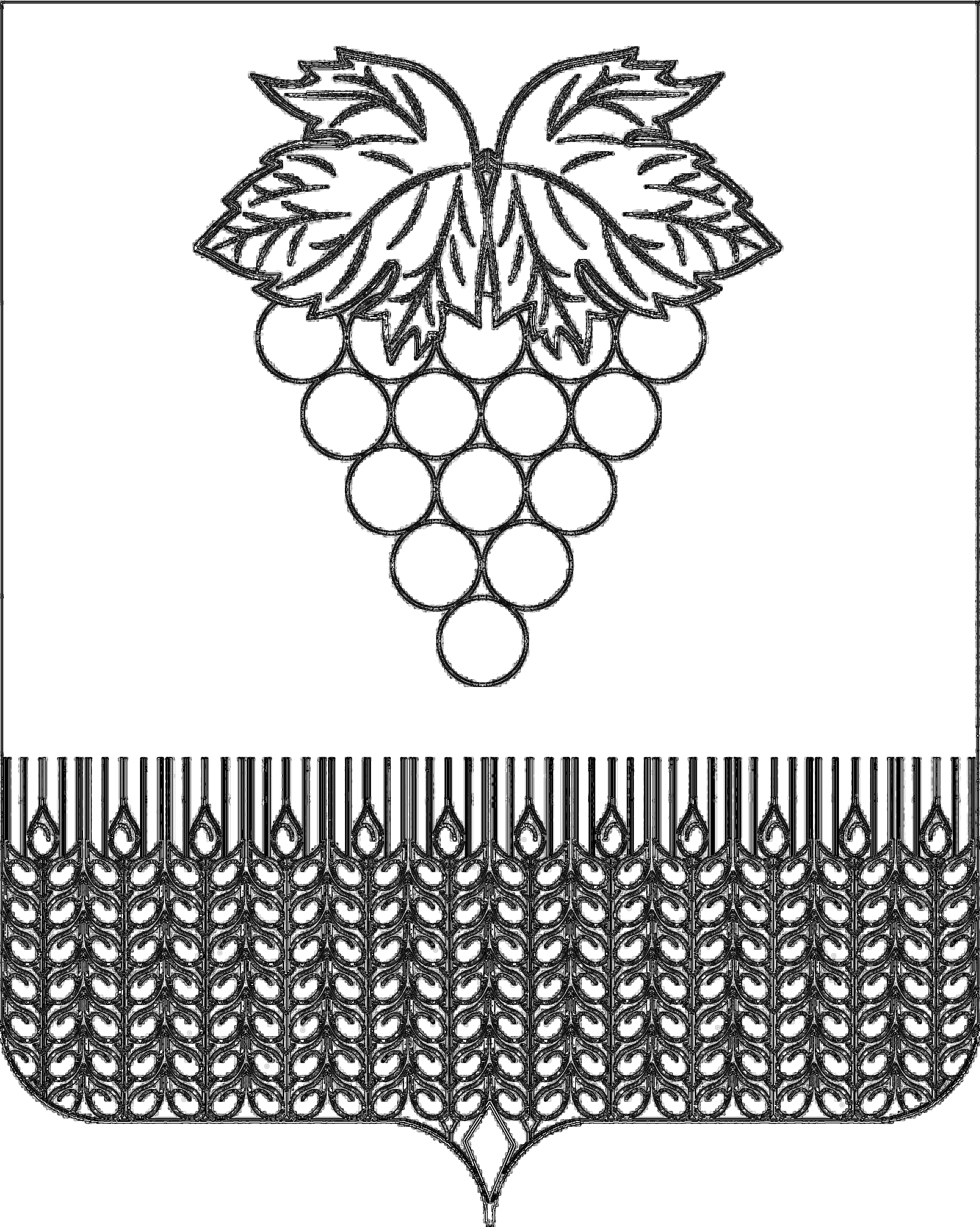 СОВЕТВЕРХНЕКУБАНСКОГО СЕЛЬСКОГО ПОСЕЛЕНИЯНОВОКУБАНСКОГО РАЙОНАСОВЕТВЕРХНЕКУБАНСКОГО СЕЛЬСКОГО ПОСЕЛЕНИЯНОВОКУБАНСКОГО РАЙОНАРЕШЕНИЕРЕШЕНИЕот    25.11. 2019  г                                № 33    3) верхний предел муниципального внутреннего долга Верхнекубанского сельского поселения Новокубанского района на 1 января 2020 года в сумме  5000,0 тыс. рублей, в том числе верхний предел по муниципальным  гарантиям Верхнекубанского сельского поселения Новокубанского района в сумме  0,00 тыс. рублей.          4) дефицит бюджета Верхнекубанского сельского поселения Новокубанского района в сумме 3761,4  рублей.2. Внести изменений в следующие приложения к решению Совета Верхнекубанского сельского поселенияНовокубанского района от 03 декабря 2018 года №181 «О бюджете Верхнекубанского сельского поселения  Новокубанского района на 2019 год»:Глава Верхнекубанского сельского поселения Новокубанского района                                 А.В. БрежневПредседатель Совета Верхнекубанского сельского поселения Новокубанского района                      С.В. Лаптиева                 Приложение № 1                 Приложение № 1                 Приложение № 1                 Приложение № 1                 Приложение № 1                 Приложение № 1                 Приложение № 1                 Приложение № 1                                      к решению Совета Верхнекубанского                                      к решению Совета Верхнекубанского                                      к решению Совета Верхнекубанского                                      к решению Совета Верхнекубанского                                      к решению Совета Верхнекубанского                                      к решению Совета Верхнекубанского                                      к решению Совета Верхнекубанского                                      к решению Совета Верхнекубанского                                           сельского поселения Новокубанского района                                            сельского поселения Новокубанского района                                            сельского поселения Новокубанского района                                            сельского поселения Новокубанского района                                            сельского поселения Новокубанского района                                            сельского поселения Новокубанского района                                            сельского поселения Новокубанского района                                            сельского поселения Новокубанского района                                        "О внесении изменений и дополнений в решение                                        "О внесении изменений и дополнений в решение                                        "О внесении изменений и дополнений в решение                                        "О внесении изменений и дополнений в решение                                        "О внесении изменений и дополнений в решение                                        "О внесении изменений и дополнений в решение                                        "О внесении изменений и дополнений в решение                                        "О внесении изменений и дополнений в решение                                      Совета  Верхнекубанского поселения Новокубанского                                      Совета  Верхнекубанского поселения Новокубанского                                      Совета  Верхнекубанского поселения Новокубанского                                      Совета  Верхнекубанского поселения Новокубанского                                      Совета  Верхнекубанского поселения Новокубанского                                      Совета  Верхнекубанского поселения Новокубанского                                      Совета  Верхнекубанского поселения Новокубанского                                      Совета  Верхнекубанского поселения Новокубанского                      района  от 03 декабря 2018 года №181                     района  от 03 декабря 2018 года №181                     района  от 03 декабря 2018 года №181                     района  от 03 декабря 2018 года №181                     района  от 03 декабря 2018 года №181                     района  от 03 декабря 2018 года №181                     района  от 03 декабря 2018 года №181                     района  от 03 декабря 2018 года №181                                       "О бюджете Верхнекубанского сельского поселения"                                       "О бюджете Верхнекубанского сельского поселения"                                       "О бюджете Верхнекубанского сельского поселения"                                       "О бюджете Верхнекубанского сельского поселения"                                       "О бюджете Верхнекубанского сельского поселения"                                       "О бюджете Верхнекубанского сельского поселения"                                       "О бюджете Верхнекубанского сельского поселения"                                       "О бюджете Верхнекубанского сельского поселения"                    Новокубанского района на 2019 год                    Новокубанского района на 2019 год                    Новокубанского района на 2019 год                    Новокубанского района на 2019 год                    Новокубанского района на 2019 год                    Новокубанского района на 2019 год                    Новокубанского района на 2019 год                    Новокубанского района на 2019 год               от 25.11.2019 №  33                            от 25.11.2019 №  33                            от 25.11.2019 №  33                            от 25.11.2019 №  33                            от 25.11.2019 №  33                            от 25.11.2019 №  33                            от 25.11.2019 №  33                            от 25.11.2019 №  33             от 17.05.2019 №от 17.05.2019 №от 17.05.2019 №от 17.05.2019 №                                                                                                              Приложение  № 2                                                             к решению Совета Верхнекубанского сельского поселения "О бюджете Верхнекубанского сельского поселения Новокубанского района на 2019 год"         от 03.12.2018 года № 181                                                                                                                Приложение  № 2                                                             к решению Совета Верхнекубанского сельского поселения "О бюджете Верхнекубанского сельского поселения Новокубанского района на 2019 год"         от 03.12.2018 года № 181                                                                                                                Приложение  № 2                                                             к решению Совета Верхнекубанского сельского поселения "О бюджете Верхнекубанского сельского поселения Новокубанского района на 2019 год"         от 03.12.2018 года № 181                                                                                                                Приложение  № 2                                                             к решению Совета Верхнекубанского сельского поселения "О бюджете Верхнекубанского сельского поселения Новокубанского района на 2019 год"         от 03.12.2018 года № 181                                                                                                                Приложение  № 2                                                             к решению Совета Верхнекубанского сельского поселения "О бюджете Верхнекубанского сельского поселения Новокубанского района на 2019 год"         от 03.12.2018 года № 181                                                                                                                Приложение  № 2                                                             к решению Совета Верхнекубанского сельского поселения "О бюджете Верхнекубанского сельского поселения Новокубанского района на 2019 год"         от 03.12.2018 года № 181                                                                                                                Приложение  № 2                                                             к решению Совета Верхнекубанского сельского поселения "О бюджете Верхнекубанского сельского поселения Новокубанского района на 2019 год"         от 03.12.2018 года № 181  Объем поступлений  доходов в бюджет  Верхнекубанского сельского поселения Новокубанского района  по кодам видов(подвидов)доходов Объем поступлений  доходов в бюджет  Верхнекубанского сельского поселения Новокубанского района  по кодам видов(подвидов)доходов Объем поступлений  доходов в бюджет  Верхнекубанского сельского поселения Новокубанского района  по кодам видов(подвидов)доходов Объем поступлений  доходов в бюджет  Верхнекубанского сельского поселения Новокубанского района  по кодам видов(подвидов)доходов Объем поступлений  доходов в бюджет  Верхнекубанского сельского поселения Новокубанского района  по кодам видов(подвидов)доходов Объем поступлений  доходов в бюджет  Верхнекубанского сельского поселения Новокубанского района  по кодам видов(подвидов)доходов Объем поступлений  доходов в бюджет  Верхнекубанского сельского поселения Новокубанского района  по кодам видов(подвидов)доходов тыс.рублейтыс.рублейКод Код Наименование доходаНаименование доходаСуммаСуммаСумма11223121 00 00000 00 0000 0001 00 00000 00 0000 00029 701,129 701,129 701,11 01 02000 01 0000 1101 01 02000 01 0000 110Налог на доходы физических лиц Налог на доходы физических лиц 8200820082001 03 02230 01 0000 1101 03 02230 01 0000 110Доходы от уплаты акцизов на дизельное топливо, подлежащие распределению между бюджетами субъектов Российской Федерации и местными бюджетами с учетом установленных дифференцированных нормативов отчислений в местные бюджетыДоходы от уплаты акцизов на дизельное топливо, подлежащие распределению между бюджетами субъектов Российской Федерации и местными бюджетами с учетом установленных дифференцированных нормативов отчислений в местные бюджеты2 791,82 791,82 791,81 03 02240 01 0000 1101 03 02240 01 0000 110Доходы от уплаты акцизов на моторные масладля дизельных или карбюраторных(инжекторных) двигателей, подлежащие распределению между бюджетами субъектов Российской Федерации и местными бюджетами с учетом установленных дифференцированных нормативов отчислений в местные бюджетыДоходы от уплаты акцизов на моторные масладля дизельных или карбюраторных(инжекторных) двигателей, подлежащие распределению между бюджетами субъектов Российской Федерации и местными бюджетами с учетом установленных дифференцированных нормативов отчислений в местные бюджеты2 791,82 791,82 791,81 03 02250 01 0000 1101 03 02250 01 0000 110Доходы от уплаты акцизов на автомобильный бензин, подлежащие распределению между бюджетами субъектов Российской Федерации и местными бюджетами с учетом установленных дифференцированных нормативов отчислений в местные бюджетыДоходы от уплаты акцизов на автомобильный бензин, подлежащие распределению между бюджетами субъектов Российской Федерации и местными бюджетами с учетом установленных дифференцированных нормативов отчислений в местные бюджеты2 791,82 791,82 791,81 03 02260 01 0000 1101 03 02260 01 0000 110Доходы от уплаты акцизов на прямогонный  бензин, подлежащие распределению между бюджетами субъектов Российской Федерации и местными бюджетами с учетом установленных дифференцированных нормативов отчислений в местные бюджетыДоходы от уплаты акцизов на прямогонный  бензин, подлежащие распределению между бюджетами субъектов Российской Федерации и местными бюджетами с учетом установленных дифференцированных нормативов отчислений в местные бюджеты2 791,82 791,82 791,8 1 05 03000 01 0000 110 1 05 03000 01 0000 110Единый сельскохозяйственный налог                                     Единый сельскохозяйственный налог                                     204,3204,3204,31 06 00000 00 0000 0001 06 00000 00 0000 000Налог на имущество Налог на имущество 578,0578,0578,01 06 01000 00 0000 1101 06 01000 00 0000 110Налог на имущество физических лиц   Налог на имущество физических лиц   578,0578,0578,01 06 06000 00 0000 1101 06 06000 00 0000 110Земельный налог Земельный налог 16 200,016 200,016 200,01 06 06033 10 0000 1101 06 06033 10 0000 110Земельный налог с организаций, обладающих земельным участком, расположенным в границах сельских  поселенийЗемельный налог с организаций, обладающих земельным участком, расположенным в границах сельских  поселений12 600,012 600,012 600,01 06 06043 10 0000 1101 06 06043 10 0000 110Земельный налог с физических лиц, обладающих земельным участком, расположенным в границах сельских поселенийЗемельный налог с физических лиц, обладающих земельным участком, расположенным в границах сельских поселений3 600,03 600,03 600,01 11 0502510 0000 120.1 11 0502510 0000 120.Доходы, получаемые в виде арендной платы, а также средства от продажи права на заключение договоров аренды за земли, находящиеся в собственности поселений (за исключением земельных участков муниципальных бюджетных и автономных учреждений)Доходы, получаемые в виде арендной платы, а также средства от продажи права на заключение договоров аренды за земли, находящиеся в собственности поселений (за исключением земельных участков муниципальных бюджетных и автономных учреждений)408,4408,4408,41 11 0503510 0000 120.1 11 0503510 0000 120.Доходы, получаемые в виде арендной платы, а также средства от продажи права на заключение договоров аренды за земли, находящиеся в собственности поселений (за исключением земельных участков муниципальных бюджетных и автономных учреждений)Доходы, получаемые в виде арендной платы, а также средства от продажи права на заключение договоров аренды за земли, находящиеся в собственности поселений (за исключением земельных участков муниципальных бюджетных и автономных учреждений)4,94,94,911301995 10 0000 13011301995 10 0000 130Прочие доходы от оказания платных услуг (работ) получателями средств бюджетов поселенийПрочие доходы от оказания платных услуг (работ) получателями средств бюджетов поселений21,321,321,31 14 06025 10 0000 4301 14 06025 10 0000 430Доходы от продажи земельных участков, находящихся в собственности поселений (за исключением земельных участков муниципальных бюджетных и автономных учрежденийДоходы от продажи земельных участков, находящихся в собственности поселений (за исключением земельных участков муниципальных бюджетных и автономных учреждений1 268,01 268,01 268,01 16 1805010 0000 1401 16 1805010 0000 140Денежные взыскания (штрафы) за нарушение бюджетного законодательства (в части бюджетов поселений)Денежные взыскания (штрафы) за нарушение бюджетного законодательства (в части бюджетов поселений)10,010,010,01 16 9005010 0000 1401 16 9005010 0000 140Прочие поступления от денежных взысканий (штрафов) и иных сумм в возмещение ущерба, зачисляемые в бюджеты поселенийПрочие поступления от денежных взысканий (штрафов) и иных сумм в возмещение ущерба, зачисляемые в бюджеты поселений14,414,414,42 00 00000 00 0000 0002 00 00000 00 0000 000Безвозмездные поступленияБезвозмездные поступления23 304,223 304,223 304,2 2 0225555 10 0000 150 2 0225555 10 0000 150Реализация мероприятий муниципальной прогаммы "Формирование современной городской среды"Реализация мероприятий муниципальной прогаммы "Формирование современной городской среды"14 366,214 366,214 366,22022546710000010020225467100000100Субсидии бюджетам сельских поселений на обеспечение развития и укрепления материально-технической базыСубсидии бюджетам сельских поселений на обеспечение развития и укрепления материально-технической базы540,0540,0540,02022999910000015020229999100000150Прочие субсидии бюджетам сельских поселенийПрочие субсидии бюджетам сельских поселений5 943,95 943,95 943,92 02 15001 10 0000 1502 02 15001 10 0000 150Дотации бюджетам сельских поселений на выравнивание бюджетной обеспеченностиДотации бюджетам сельских поселений на выравнивание бюджетной обеспеченности2 134,72 134,72 134,72021500210000015020215002100000150Дотации бюджетам сельских поселений на поддержку мер по обеспечению сбалансированности бюджетовДотации бюджетам сельских поселений на поддержку мер по обеспечению сбалансированности бюджетов93,993,993,92 02 35118 10 0000 1502 02 35118 10 0000 150Субвенции бюджетам поселений на осуществление первичного воинского учета на территориях, где отсутствуют военные кимиссариатыСубвенции бюджетам поселений на осуществление первичного воинского учета на территориях, где отсутствуют военные кимиссариаты221,7221,7221,72 02 30024 10 0000 1502 02 30024 10 0000 150Субвенции бюджетам поселений на выполнение передаваемых полномочий субъектов РФСубвенции бюджетам поселений на выполнение передаваемых полномочий субъектов РФ3,83,83,8Всего доходовВсего доходов53 005,353 005,353 005,3Распределение бюджетных ассигнований по разделам, подразделамклассификации расходов бюджета Верхнекубанского сельского поселения Новокубанского района на 2019 год№ п/пНаименованиеРзПРСумма№ п/пНаименованиеРзПРСуммаВсего расходов в том числе:56766,701.Общегосударственные вопросы01009822,70Функционирование высшего должностного лица субъекта Российской Федерации и муниципального образования0102866,4Функционирование Правительства Российской Федерации, высших органов исполнительной власти субъектов Российской Федерации, местных администраций 01044348,5Обеспечение деятельности финансовых, налоговых и таможенных органов и органов финансового надзора010645,00Обеспечение проведения выборов и референдумов0107553,90Резервные фонды0111100,00Другие общегосударственные вопросы01133908,92.Национальная оборона0200221,70Мобилизационная и вневойсковая подготовка0203221,703.Национальная безопасность и правоохранительная деятельность030047,60Обеспечение пожарной безопасности031047,604.Национальная экономика040010552,60Дорожное хозяйство (дорожные фонды)040910537,60Другие вопросы в области национальной экономики041215,005.Жилищно-коммунальное хозяйство050020067,30Коммунальное хозяйство05021076,50Благоустройство050318990,806.Образование070020,40Молодежная политика070720,407.Культура, кинематография 080015291,00Культура080115291,008Социальная политика1000213,10Пенсионное обеспечение1001163,10Социальное обеспечение населения10030,00Другие вопросы в области социальной политики100650,009Физическая культура и спорт110030,00Физическая культура110130,0010Средства массовой информации1200447,40Периодическая печать и издательства1202447,4011Обслуживание государственного и муниципального долга130052,90Обслуживание государственного внутреннего и муниципального долга130152,90Глава Верхнекубанского сельского поселенияГлава Верхнекубанского сельского поселения Новокубанского района                                                                                Новокубанского района                                                                                Новокубанского района                                                                               А.В. БрежневА.В. Брежнев№ п/пНаименование показателяЦСРВРСуммаВСЕГОВСЕГОВСЕГО56766,71Муниципальная программа Верхнекубанского сельского поселения Новокубанского района «Социальная поддержка граждан»02 0 00 00000213,1Развитие мер социальной поддержки отдельных категорий граждан02 1 00 00000163,1Выплата дополнительного материального обеспечения, доплаты к пенсиям02 1 00 40010163,1Социальное обеспечение и иные выплаты населению02 1 00 40010 300163,1Поддержка социально ориентированных некоммерческих организаций02 2 00 0000050,0Мероприятия по поддержке социально ориентированных некоммерческих организаций02 2 00 1016050,0Закупка товаров, работ и услуг для обеспечения государственных (муниципальных) нужд02 2 00 1016020050,02Муниципальная программа Верхнекубанского сельского поселения Новокубанского района «Дети Кубани»03 0 00 0000020,4Отдельные мероприятия муниципальной программы03 1 00 0000020,4Организация отдыха, оздоровления и занятости детей и подростков03 1 03 0000020,4Реализация мероприятий муниципальной программы муниципального образования «Дети Кубани»03 1 03 1025020,4Закупка товаров, работ и услуг для обеспечения государственных (муниципальных) нужд03 1 03 10250 20020,43Муниципальная программа Верхнекубанского сельского поселения Новокубанского района «Комплексное и устойчивое развитие в сфере строительства, архитектуры и дорожного хозяйства»04 0 00 0000010537,6Обеспечение безопасности дорожного движения04 2 00 000002411,8Мероприятия по обеспечению безопасности дорожного движения04 2 00 103602411,8Закупка товаров, работ и услуг для обеспечения государственных (муниципальных) нужд04 2 00 103602002411,8Строительство,реконструкция и капитальный ремонт автомобильных дорог местного значения04 4 00 000008125,8Строительство, реконструкция, капитальный ремонт, ремонт автомобильных дорог месного значения04 4 00 103501934,3Закупка товаров, работ и услуг для обеспечения государственных (муниципальных) нужд04 4 00 103502001934,3Капитальный ремонт и ремонт автомобильных дорог общего пользования местного значения04 4 00 S24406191,5Закупка товаров, работ и услуг для государственных (муниципальных) нужд04 4 00 S24402006191,54Муниципальная программа Верхнекубанского сельского поселения Новокубанского района «Развитие жилищно-коммунального хозяйства»05 0 00 000004451,9Развитие водоснабжения и водоотведения населенных пунктов05 1 00 00000639,0Мероприятия по водоснабжению и водоотведению населенных пунктов05 1 00 10390639,0Закупка товаров, работ и услуг для государственных (муниципальных) нужд05 1 00 10390200639,0Газификация населенных пунктов05 2 00 00000437,5Мероприятия по газификации населенных пунктов05 2 00 10480437,5Закупки товаров, работ и услугдля обеспечения государственных(муниципальных) нужд05 2 00 1048020089,5Капитальные вложения в объекты государственной (муниципальной) собственности05 2 00 10480400348,0Благоустройство территории поселения05 4 00 000003375,4Уличное освещение05 4 01 000001364,9Мероприятия по благоустройству территории поселения05 4 01 104101364,9Закупки товаров, работ и услугдля обеспечения государственных(муниципальных) нужд05 4 01 104102001364,9Прочие мероприятия по благоустройству территории05 4 04 000002010,5Мероприятия по благоустройству территории поселения05 4 04 104102010,5Закупки товаров, работ и услугдля обеспечения государственных(муниципальных) нужд05 4 04 104102002010,55Муниципальная программа Верхнекубанского сельского поселения Новокубанского района «Обеспечение безопасности населения»06 0 00 0000047,6Пожарная безопасность06 2 00 0000047,6Мероприятия по обеспечению пожарной безопасности06 2 00 1014047,6Закупки товаров, работ и услугдля обеспечения государственных(муниципальных) нужд06 2 00 1014020047,66Муниципальная программа Верхнекубанского сельского поселения Новокубанского района «Развитие культуры»07 0 00 0000015291,0Отдельные мероприятия муниципальной программы07 1 00 0000015291,0Расходы на обеспечение деятельности (оказание услуг) подведомственных учреждений, в том числе на предоставление субсидий муниципальным бюджетным и автономным учреждениям субсидий07 1 00 0059014475,0Расходы на выплаты персоналу в целях обеспечения выполнения функций государственными (муниципальными) органами, казенными учреждениями, органами управления государственными внебюджетными фондами07 1 00 0059010013303,6Закупка товаров, работ и услуг для государственных (муниципальных) нужд07 1 00 005902001161,6Иные бюджетные ассигнования07 1 00 005908009,8Мероприятия в области культуры07 1 00 10230229,0Закупка товаров, работ и услуг для государственных (муниципальных) нужд07 1 00 10230200229,0Субсидии на обеспечение развития и укрепления материально-технической базы муниципальных домов культуры в населенных пунктах числом жителей до 50 тыс.человек07 1 00 L4670587,0Закупка товаров, работ и услуг для государственных (муниципальных) нужд07 1 00 L4670200587,07Муниципальная программа Верхнекубанского сельского поселения Новокубанского района «Развитие физической культуры и массового спорта»08 0 00 0000030,0Отдельные мероприятия муниципальной программы08 1 00 0000030,0Мероприятия в области физической культуры и спорта08 1 00 1012030,0Закупка товаров, работ и услуг для государственных (муниципальных) нужд08 1 00 1012020030,08Муниципальная программа Верхнекубанского сельского поселения Новокубанского района «Развитие муниципальной службы»10 0 00 0000023,0Отдельные мероприятия муниципальной программы10 1 00 0000023,0Мероприятия по переподготовке и повышению квалификации кадров.10 1 00 1020023,0Закупка товаров, работ и услуг для государственных (муниципальных) нужд10 1 00 1020020023,09Муниципальная программа Верхнекубанского сельского поселения Новокубанского района «Экономическое развитие»09 0 00 0000015,0Государственная поддержка малого и среднего предпринимательства09 1 00 0000015,0Поддержка малого и среднего предпринимательства09 1 00 1017015,0Закупка товаров, работ и услуг для государственных (муниципальных) нужд09 1 00 1017020015,010Муниципальная программа Верхнекубанского сельского поселения Новокубанского района «Информационное обеспечение жителей»12 0 00 00000447,4Отдельные мероприятия муниципальной программы12 1 00 00000447,4Мероприятия по информационному обеспечению населения12 1 00 10270447,4Закупка товаров, работ и услуг для государственных (муниципальных) нужд12 1 00 10270200447,410Муниципальная программа Верхнекубанского сельского поселения Новокубанского района «Материально-техническое и программное обеспечение администрации Верхнекубанского сельского посмеления Новокубанского района и ее структурных подразделений»13 0 00 00000440,0Отдельные мероприятия муниципальной программы13 1 00 00000440,0Мероприятия по информатизации13 1 00 10080440,0Закупка товаров, работ и услуг для государственных (муниципальных) нужд13 1 00 10080200440,011Муниципальная программа Верхнекубанского сельского поселения Новокубанского района «Формирование современной городской среды»20 0 00 0000015615,4Отдельные мероприятия муниципальной программы20 1 00 0000015615,4Федеральный проект "Формирование комфортной городской среды"20 1 F2 0000015615,5Реализация программ формирования современной городской среды20 1 F2 5555015615,4Закупка товаров, работ и услуг для государственных (муниципальных) нужд20 1 F2 5555020015615,412Обеспечение деятельности органов местного самоуправления муниципального образования 50 0 00 000009581,5Высшее должностное лицо муниципального образования50 1 00 00000866,4Расходы на обеспечение функций органов местного самоуправления50 1 00 00190866,4Расходы на выплаты персоналу в целях обеспечения выполнения функций государственными (муниципальными) органами, казенными учреждениями, органами управления государственными внебюджетными фондами50 1 00 00190100866,4Контрольно-счетная палата администрации муниципального образования50 2 00 0000045,0Обеспечение деятельности контрольно-счетной палаты50 2 02 0000045,0Расходы на обеспечение функций органов местного самоуправления50 2 02 0019045,0Межбюджетные трансферты50 2 02 0019050045,0Обеспечение деятельности администрации муниципального образования50 5 00 000005007,7Расходы на обеспечение функций органов местного самоуправления50 5 00 001904344,8Расходы на выплаты персоналу в целях обеспечения выполнения функций государственными (муниципальными) органами, казенными учреждениями, органами управления государственными внебюджетными фондами50 5 00 001901004303,0Закупка товаров, работ и услуг для государственных (муниципальных) нужд50 5 00 0019020030,2Иные бюджетные ассигнования50 5 00 0019080011,6Прочие обязательства администрации муниципального образования 50 5 00 10050437,4Закупка товаров, работ и услуг для государственных (муниципальных) нужд50 5 00 10050200180,0Социальное обеспечение и иные выплаты населению50 5 00 10050300257,4Осуществление первичного воинского учета на территориях, где отсутствуют военные комиссариаты50 5 00 51180221,7Расходы на выплаты персоналу в целях обеспечения выполнения функций государственными (муниципальными) органами, казенными учреждениями, органами управления государственными внебюджетными фондами50 5 00 51180100221,7Осуществление отдельных полномочий Краснодарского края по образованию и организации деятельности административных комиссий50 5 00 601903,8Закупка товаров, работ и услуг для государственных (муниципальных) нужд50 5 00 60190 2003,8Проведение выборов и референдумов50 6 00 00000553,9Проведение выборов в представительные органы50 6 00 10190553,9Иные бюджетные ассигнования50 6 00 10190800553,9Обеспечение деятельности учреждения хозяйственного обслуживания50 8 00 000002998,5Обеспечение деятельности учреждения хозяйственного обслуживания органов управления администрации муниципального образования50 8 01 000002998.5Расходы на обеспечение деятельности (оказание услуг) подведомственных учреждений, в том числе на предоставление муниципальным бюджетным и автономным учреждениям субсидий50 8 01 005902998.5Расходы на выплаты персоналу в целях обеспечения выполнения функций государственными (муниципальными) органами, казенными учреждениями, органами управления государственными внебюджетными фондами50 8 01 005901002648,5Закупка товаров, работ и услуг для государственных (муниципальных) нужд50 8 01 00590200335,0Иные бюджетные ассигнования50 8 01 0059080015,0Реализация муниципальных функций администрации муниципального образования50 9 00 00000110,0Финансовое обеспечение непредвиденных расходов50 9 01 00000100,0Резервный фонд администрации муниципального образования 50 9 01 10530100,0Иные бюджетные ассигнования50 9 01 10530800100,0Прочие обязательства администрации муниципального образования50 9 01 1053010,0Реализация прочих обязательств администрации муниципального образования 50 9 01 1053010,0Закупка товаров, работ и услуг для государственных (муниципальных) нужд50 9 01 1053020010,013Обслуживание муниципального долга 60 0 00 0000052,9Управление муниципальным долгом и муниципальными финансовыми активами60 1 00 0000052,9Процентные платежи по муниципальному долгу60 1 00 1006052,9Обслуживание государственного (муниципального) долга60 1 00 1006070052,9 Утверждено:                                                                                                                                                                                                                                                                           Приложение № 4 к решению Совета Верхнекубанского сельского поселения Новокубанского района "О внесении изменений и дополнений в решение Совета Верхнекубанского сельского поселения Новокубанского района от 03 декабря 2018 года №181 "О бюджете Верхнекубанского сельского поселения Новокубанского района на 2019 год "          от  25.11.2019 года   № 33                           Утверждено:                                                                                                                                                                                                                                                                           Приложение № 4 к решению Совета Верхнекубанского сельского поселения Новокубанского района "О внесении изменений и дополнений в решение Совета Верхнекубанского сельского поселения Новокубанского района от 03 декабря 2018 года №181 "О бюджете Верхнекубанского сельского поселения Новокубанского района на 2019 год "          от  25.11.2019 года   № 33                           Утверждено:                                                                                                                                                                                                                                                                           Приложение № 4 к решению Совета Верхнекубанского сельского поселения Новокубанского района "О внесении изменений и дополнений в решение Совета Верхнекубанского сельского поселения Новокубанского района от 03 декабря 2018 года №181 "О бюджете Верхнекубанского сельского поселения Новокубанского района на 2019 год "          от  25.11.2019 года   № 33                           Утверждено:                                                                                                                                                                                                                                                                           Приложение № 4 к решению Совета Верхнекубанского сельского поселения Новокубанского района "О внесении изменений и дополнений в решение Совета Верхнекубанского сельского поселения Новокубанского района от 03 декабря 2018 года №181 "О бюджете Верхнекубанского сельского поселения Новокубанского района на 2019 год "          от  25.11.2019 года   № 33                           Утверждено:                                                                                                                                                                                                                                                                           Приложение № 4 к решению Совета Верхнекубанского сельского поселения Новокубанского района "О внесении изменений и дополнений в решение Совета Верхнекубанского сельского поселения Новокубанского района от 03 декабря 2018 года №181 "О бюджете Верхнекубанского сельского поселения Новокубанского района на 2019 год "          от  25.11.2019 года   № 33                           Утверждено:                                                                                                                                                                                                                                                                           Приложение № 4 к решению Совета Верхнекубанского сельского поселения Новокубанского района "О внесении изменений и дополнений в решение Совета Верхнекубанского сельского поселения Новокубанского района от 03 декабря 2018 года №181 "О бюджете Верхнекубанского сельского поселения Новокубанского района на 2019 год "          от  25.11.2019 года   № 33                                                                                                                                                                                                                                                                                  Приложение № 7                                                       к решению Совета Верхнекубанского сельского поселения Новокубанского района "О бюджете Верхнекубанского сельского поселения Новокубанского района на 2019 год"                                                          от 03.12.2018  г. №    181                                                                                                                                                                                                                                                                                                  Приложение № 7                                                       к решению Совета Верхнекубанского сельского поселения Новокубанского района "О бюджете Верхнекубанского сельского поселения Новокубанского района на 2019 год"                                                          от 03.12.2018  г. №    181                                                                                                                                                                                                                                                                                                  Приложение № 7                                                       к решению Совета Верхнекубанского сельского поселения Новокубанского района "О бюджете Верхнекубанского сельского поселения Новокубанского района на 2019 год"                                                          от 03.12.2018  г. №    181                                                                                                                                                                                                                                                                                                  Приложение № 7                                                       к решению Совета Верхнекубанского сельского поселения Новокубанского района "О бюджете Верхнекубанского сельского поселения Новокубанского района на 2019 год"                                                          от 03.12.2018  г. №    181                                                                                                                                                                                                                                                                                                  Приложение № 7                                                       к решению Совета Верхнекубанского сельского поселения Новокубанского района "О бюджете Верхнекубанского сельского поселения Новокубанского района на 2019 год"                                                          от 03.12.2018  г. №    181                                                                                                                                                                                                                                                                                                  Приложение № 7                                                       к решению Совета Верхнекубанского сельского поселения Новокубанского района "О бюджете Верхнекубанского сельского поселения Новокубанского района на 2019 год"                                                          от 03.12.2018  г. №    181                                          Ведомственная структура расходов Верхнекубанского сельского поселения Новокубанского района  на 2019 годВедомственная структура расходов Верхнекубанского сельского поселения Новокубанского района  на 2019 годВедомственная структура расходов Верхнекубанского сельского поселения Новокубанского района  на 2019 годВедомственная структура расходов Верхнекубанского сельского поселения Новокубанского района  на 2019 годВедомственная структура расходов Верхнекубанского сельского поселения Новокубанского района  на 2019 годВедомственная структура расходов Верхнекубанского сельского поселения Новокубанского района  на 2019 годВедомственная структура расходов Верхнекубанского сельского поселения Новокубанского района  на 2019 год(тыс.рублей)Наименование показателяНаименование показателяВедРЗПРЦСР ВРСумма на годНаименование показателяНаименование показателяВедРЗПРЦСР ВРСумма на годВсего:56766,71.Совет Верхнекубанского сельского поселения Новокубанского района99145,00Общегосударственные вопросы991010045,00Обеспечение деятельности финансовых, налоговых и таможенных органов и органов финансового (финансово-бюджетного) надзора991010645,00Обеспечение деятельности органов местного самоуправления муниципального образования991010650 0 00 0000045,00Контрольно-счетная палата администрации муниципального образования 991010650 2 00 0000045,00Обеспечение деятельности контрольно-счетной палаты991010650 2 02 0000045,00Расходы на обеспечение функций органов местного самоуправления991010650 2 02 0019045,002.Межбюджетные трансферты991010650 2 02 0019050045,00Администрация Верхнекубанского сельского поселения Новокубанского района99256721,7Функционирование высшего должностного лица субъекта Российской Федерации и муниципального образования99201009777,7Обеспечение деятельности органов местного самоуправления муниципального образования9920102866,40Высшее должностное лицо муниципального образования 992010250 0 00 00000866,40Расходы на обеспечение функций органов местного самоуправления992010250 1 00 00000866,40Расходы на выплаты персоналу в целях обеспечения выполнения функций государственными (муниципальными) органами, казенными учреждениями, органами управления государственными внебюджетными фондам992010250 1 00 00190866,40Функционирование высшего должностного лица субъекта Российской Федерации и муниципального образования992010250 1 00 00190100866,40Расходы на выплаты персоналу в целях обеспечения выполнения функций государственными (муниципальными) органами, казенными учреждениями, органами управления государственными внебюджетными фондам99201044348,50Функционирование Правительства Российской Федерации, высших исполнительных органов государственной власти субъектов Российской Федерации, местных администраций992010450 0 00 000004348,50Обеспечение деятельности органов местного самоуправления муниципального образования9920104  50 5 00 000004248,50Обеспечение деятельности администрации муниципального образования992010450 5 00 001904344,7Расходы на обеспечение функций органов местного самоуправления992010450 5 00 001901004302,90Расходы на выплаты персоналу в целях обеспечения выполнения функций государственными (муниципальными) органами, казенными учреждениями, органами управления государственными внебюджетными фондам992010450 5 00 0019020030,3 Закупка товаров, работ и услуг для государственных (муниципальных) нужд992010450 5 00 0019080011,5Иные бюджетные ассигнования992010450 5 00 601903,80Осуществление отдельных полномочий Краснодарского края по образованию и организации деятельности административных комиссий992010450 5 00 601902003,80 Закупка товаров, работ и услуг для государственных (муниципальных) нужд9920107553,90Обеспечение проведения выборов и референдумов992010750 0 00 00000553,90Обеспечение деятельности органов местного самоуправления муниципального образования992010750 6 00 00000553,90Проведение выборов и референдумов992010750 6 00 10190553,90Проведение выборов в представительные органы992010750 6 00 10190800553,90Иные бюджетные ассигнования9920111100,00Резервные фонды992011150 0 00 00000100,00Обеспечение деятельности органов местного самоуправления муниципального образования9920111 50 9 00 00000100,00Реализация муниципальных функций администрации муниципального образования 9920111 50 9 01 00000100,00Финансовое обеспечение непредвиденных расходов992011150 9 01 10530100,00Резервный фонд администрации муниципального образования 992011150 9 01 10530800100,00Иные бюджетные ассигнования99201133908,9Другие общегосударственные вопросы992011310 0 00 0000023,0Муниципальная программа Верхнекубанского сельского поселения Новокубанского района «Развитие муниципальной службы »992011310 1 00 0000023,0Отдельные мероприятия муниципальной программы992011310 1 00 1020023,0Мероприятия по переподготовке и повышению квалификации кадров992011310 1 00 1020020023,0Закупка товаров, работ и услуг для государственных (муниципальных) нужд992011313 0 00 00000440,00Муниципальная программа Верхнекубанского сельского поселения Новокубанского района «Материально-техническое и программное обеспечение »992011313 1 00 00000440,00Отдельные мероприятия муниципальной программы992011313 1 00 10080440,00Мероприятия по информатизации992011313 1 00 10080200440,00Закупка товаров, работ и услуг для государственных (муниципальных) нужд992011350 0 00 000003445,9Обеспечение деятельности органов местного самоуправления муниципального образования992011350 5 00 00000447,4Обеспечение деятельности администрации муниципального образования992011350 5 00 10050447,4Прочие обязательства администрации муниципального образования 992011350 5 00 10050200180,0Закупка товаров, работ и услуг для государственных (муниципальных) нужд992011350 5 00 10050300257,4Прочие обязательства администрации муниципального образования992011350 9 01 1053010,00Реализация прочих обязательств администрации муниципального образования992011350 9 01 1053010,00Закупка товаров, работ и услуг для государственных (муниципальных) нужд992011350 9 01 1053020010,00Социальное обеспечение и иные выплаты населению992011350 8 00 000002998,50Обеспечение деятельности  учреждения хозяйственного обслуживания992011350 8 01 000002998,50Обеспечение деятельности  учреждения хозяйственного обслуживания органов управления администрации муниципального образования992011350 8 01 005902998,50Расходы на обеспечение деятельности (оказание услуг) подведомственных учреждений, в том числе на предоставление муниципальным бюджетным и автономным учреждениям субсидий992011350 8 01 005901002648,50Расходы на выплаты персоналу в целях обеспечения выполнения функций государственными (муниципальными) органами, казенными учреждениями, органами управления государственными внебюджетными фондам992011350 8 01 00590200335,00Закупка товаров, работ и услуг для государственных (муниципальных) нужд992011350 8 01 0059080015,00Иные бюджетные ассигнования9920200221,70Национальная оборона9920203221,70Мобилизационная и вневойсковая подготовка992020350 0 00 00000221,70Обеспечение деятельности органов местного самоуправления муниципального образования9920203 50 5 00 00000221,70Обеспечение деятельности администрации муниципального образования992020350 5 00 51180221,70Осуществление первичного воинского учета на территориях, где отсутствуют военные комиссариаты992020350 5 00 51180100221,70Расходы на выплаты персоналу в целях обеспечения выполнения функций государственными (муниципальными) органами, казенными учреждениями, органами управления государственными внебюджетными фондами992030047,6Национальная безопасность и правоохранительная деятельность992031047,6Обеспечение пожарной безопасности 992031006 0 00 0000047,6Муниципальная программа Верхнекубанского сельского поселения Новокубанского района «Обеспечение безопасности населения»992031006 2 00 0000047,6Пожарная безопасность992031006 2 00 1014047,6Мероприятия по обеспечению пожарной безопасности992031006 2 00 1014020047,6Закупка товаров, работ и услуг для государственных (муниципальных) нужд992040010552,60Национальная экономика992040910537,60Дорожное хозяйство (дорожные фонды)992040904 0 00 0000010537,60Муниципальная программа Верхнекубанского сельского поселения Новокубанского района  «Комплексное и устойчивое развитие в сфере строительства, архитектуры и дорожного хозяйства»992040904 2 00 000002411,8Обеспечение безопасности дорожного движения992040904 2 00 103602411,8Мероприятия по обеспечению безопасности дорожного движения992040904 2 00 103602002411,8Закупка товаров, работ и услуг для государственных (муниципальных) нужд992040904 4 00 000008125,8Строительство, реконструкция и капитальный ремонт автомобильных дорог местного значения992040904 4 00 103501934,3Строительство, реконструкция, капитальный ремонт, ремонт автомобильных дорог месного значения992040904 4 00 103502001934,3Закупка товаров, работ и услуг для государственных (муниципальных) нужд992040904 4 00 S24406191,50Капитальный ремонт и ремонт автомобильных дорог общего пользования местного значения992040904 4 00 S24402006191,50Другие вопросы в области национальной безопасности и правоохранительной деятельности992041215,00Муниципальная программа Верхнекубанского сельского поселения Новокубанского района «Экономическое развитие»992041209 0 00 0000015,00Государственная поддержка малого и среднего предпринимательства992041209 1 00 0000015,00Поддержка малого и среднего предпринимательстваЗакупка товаров, работ и услуг для государственных (муниципальных) нужд992041209 1 00 00000200 15,00Жилищно-коммунальное хозяйство992050020067,3Коммунальное хозяйство99205021076,5Муниципальная программа Верхнекубанского сельского поселения Новокубанского района  «Развитие жилищно-коммунального хозяйства»992050205 0 00 000001076,5Развитие водоснабжения и водоотведения населенных пунктов992050205 1 00 00000639,0Мероприятия по водоснабжению и водоотведению населенных пунктов992050205 1 00 10390639,0Закупка товаров, работ и услуг для государственных (муниципальных) нужд992050205 1 00 10390200639,0Газификация населенных пунктов992050205 2 00 00000437,5Мероприятия по газификации992050205 2 00 10480437,5Закупка товаров, работ и услуг для государственных (муниципальных) нужд992050205 2 00 1048020089,5Капитальные вложения в объекты государственной (муниципальной) собственности992050205 2 00 10480400348,0Благоустройство992050318990,8Муниципальная программа Верхнекубанского сельского поселения Новокубанского района  «Развитие жилищно-коммунального хозяйства»992050305 0 00 000003375,4Благоустройство территории поселения992050305 4 00 000003375,4Уличное освещение992050305 4 01 000001364,9Мероприятия по благоустройству территории поселения992050305 4 01 104101364,9Закупка товаров, работ и услуг для государственных (муниципальных) нужд992050305 4 01 104102001364,9Прочие мероприятия по благоустройству территории992050305 4 04 000002010,5Мероприятия по благоустройству территории поселения992050305 4 04 104102010,5Закупка товаров, работ и услуг для государственных (муниципальных) нужд992050305 4 04 104102002010,5Муниципальная программа Верхнекубанского сельского поселения Новокубанского района "Формирование современной городской среды"992050320 0 00 0000015615,40Отдельные мероприятия программы992050320 1 00 0000015615,40Федеральный проект "Формирование комфортной городской среды992050320 1 F2 0000015615,40Реализация программ формирования современной городской среды "992050320 1 F2 5555015615,40Закупка товаров, работ и услуг для государственных (муниципальных) нужд992050320 1 F2 5555020015615,40Образование992070020,4Молодежная политика и оздоровление детей992070703 0 00 0000020,4Муниципальная программа Верхнекубанского сельского поселения Новокубанского района  «Дети Кубани»992070703 1 00 0000020,4Отдельные мероприятия муниципальной программы992070703 1 00 0000020,4Организация отдыха, оздоровления и занятости детей и подростков992070703 1 03 0000020,4Закупка товаров, работ и услуг для государственных (муниципальных) нужд992070703 1 03 10250200 20,4Культура и кинематография992080015291,00Культура992080115291,00Муниципальная программа Верхнекубанского сельского поселения Новокубанского района  «Развитие культуры»992080107 0 00 0000015291,00Отдельные мероприятия муниципальной программы992080107 1 00 0000015291,00Расходы на обеспечение деятельности (оказание услуг) подведомственных учреждений, в том числе на предоставление муниципальным бюджетным и автономным учреждениям субсидий992080107 1 00 0059014475,00Расходы на выплаты персоналу в целях обеспечения выполнения функций государственными (муниципальными) органами, казенными учреждениями, органами управления государственными внебюджетными фондам992080107 1 00 0059010013303,6Закупка товаров, работ и услуг для государственных (муниципальных) нужд992080107 1 00 005902001161,3Иные бюджетные ассигнования992080107 1 00 005908009,8Мероприятия в области культуры992080107 1 00 10230229,00Закупка товаров, работ и услуг для государственных (муниципальных) нужд992080107 1 00 10230200229,00Субсидии на обеспечение развития и укрепления материально-технической базы муниципальных домов культуры в населенных пунктах числом жителей до 50 тыс.человек992080107 1 00 L4670587,00Закупка товаров, работ и услуг для государственных (муниципальных) нужд992080107 1 00 L4670200587,00Социальная политика9921000213,1Социальная политика9921001163,1Пенсионное обеспечение992100102 0 00 00000163,1Муниципальная программа Верхнекубанского сельского поселения Новокубанского района  «Социальная поддержка граждан»992100102 1 00 0 0000163,1Развитие мер социальной поддержки отдельных категорий граждан992100102 1 00 40010163,1Выплата дополнительного материального обеспечения, доплаты к пенсиям992100102 1 00 40010300163,1Социальное обеспечение и иные выплаты населению992100650,0Другие вопросы в области социальной политики992100602 0 00 0000050,0Муниципальная программа муниципального образования «Социальная поддержка граждан»992100602 2 00 0000050,0Поддержка социально ориентированных некоммерческих организаций992100602 2 00 1016050,0Мероприятия по поддержке социально ориентированных некоммерческих организаций992100602 2 00 1016020050,0Закупка товаров, работ и услуг для государственных (муниципальных) нужд992110030,00Физическая культура и спорт992110130,00Физическая культура 992110108 0 00 0000030,00Муниципальная программа Верхнекубанского сельского поселения Новокубанского района  «Развитие физической культуры и массового спорта»992110108 1 00 0000030,00Отдельные мероприятия муниципальной программы992110108 1 00 1012030,00Мероприятия в области спорта и физической культуры992110108 1 00 1012020030,00Закупка товаров, работ и услуг для государственных (муниципальных) нужд9921200447,4Средства массовой информации9921202447,4Периодическая печать и издательства992120212 0 00 00000447,4Муниципальная программа Верхнекубанского сельского поселения Новокубанского района  «Информационное обеспечение жителей»992120212 1 00 00000447,4Отдельные мероприятия муниципальной программы992120212 1 00 10270447,4Мероприятия по информационному обеспечению населения992120212 1 00 10270200447,4Закупка товаров, работ и услуг для государственных (муниципальных) нужд992130052,9Обслуживание государственного и муниципального долга992130152,9,00Обслуживание государственного внутреннего и муниципального долга992130160 0 00 0000052,9Глава Верхнекубанского сельского поселения Новокубанского района                                    А.В. БрежневКодНаименование групп, подгрупп, статей, подстатей, элементов, программ (подпрограмм), кодов экономической классификации, источников внутреннего финансирования дефицита бюджета Сумма12хИсточники финансирования дефицита бюджета -всего3761,4хв том числе источники внутреннего финансирования бюджета3600,0из них:000 01 03 00 00 00 0000 000Бюджетные кредиты от других  бюджетов бюджетной системы Российской Федерации3600,0000 01 03 01 00 00 0000 000Бюджетные кредиты от других  бюджетов бюджетной системы Российской Федерации в валюте Российской Федерации 3600,0000 01 03 01 00 00 0000 700Получение бюджетных кредитов от других бюджетов бюджетной системы Российской Федерации в валюте Российской Федерации3600,0992 01 03 01 00 10 0000 710Получение  кредитов от других бюджетов бюджетной системы Российской Федерации бюджетами сельских поселений в валюте Российской Федерации3600,0000 01 03 01 00 00 0000 800Погашение  бюджетных кредитов, полученных от других бюджетов бюджетной системы Российской Федерации в валюте Российской Федерации0,00992 01 03 01 00 10 0000 810Погашение бюджетами сельских  поселений  кредитов от других бюджетов бюджетной системы Российской Федерации в валюте Российской Федерации0,00источники внешнего финансирования бюджета000 01 00 00 00 00 0000 000Изменение остатков средств000 01 05 00 00 00 0000 000Изменение остатков средств на счетах по учету средств бюджетов161,4000 01 05 0000 00  0000 500Увеличение остатков средств, всего161,4000 01 05 0200 00  0000 500Увеличение прочих остатков  средств бюджетов-57395,4000 01 05 0201 00 0000 510Увеличение прочих остатков денежных средств  бюджетов -57395,4000 01 05 0201 10 0000 510Увеличение прочих остатков денежных средств бюджетов сельских поселений-57395,4000 01 05 0000 00  0000 600Уменьшение остатков средств, всего-56766,7000 01 05 0200 00  0000 600Уменьшение прочих остатков средств бюджетов56605,3000 01 05 0201 00  0000 610Уменьшение прочих остатков денежных средств бюджетов56605,3000 01 05 0201 10 0000 610Уменьшение прочих остатков денежных средств бюджетов сельских поселений56605,3№п/пПроект правового акта или вопросы, вынесенные на обсуждениеТекст предложения, рекомендации экспертов и участниковПредложения, рекомендации внесены (поддержаны) (Ф.И.О. эксперта, участника, название организации)1.Проект бюджета Верхнекубанского сельского поселения Новокубанского района на 2020 годПредусмотреть в бюджете Верхнекубанского сельского поселения на 2020 год расходы на ремонт автодороги в х. КироваРекомендовать Совету Верхнекубанского сельского поселения принять проект бюджета Верхнекубанского сельского поселения Новокубанского района на 2020 годМохова Анна Ионовна- пенсионерПредложила внести в бюджет Верхнекубанского сельского поселения на 2020 год расходы на поддержку малого и среднего предпринимательства.Рекомендовать Совету Верхнекубанского сельского поселения принять проект бюджета Верхнекубанского сельского поселения Новокубанского района на 2020 год.Хилкова Эльвира Хатыповна- предприниматель2Вопрос озвученный  Моховой А.И.. актуален. В  бюджете Верхнекубанского сельского поселения на 2020 год предусмотрены расходы на ремонт автодороги в х. Кирова  в сумме 2000,0 тысяч рублей.Попова Марина Юрьевна-начальник финансово-экономического отдела администрации Верхнекубанского сельского поселения Новокубанского районаВопрос озвученный  Хилковой Э.Х. актуален. В бюджете Верхнекубанского сельского поселения на 2020 год предусмотрены средства на поддержку малого и среднего препринимательства в сумме 30,0 тысяч рублей.Попова Марина Юрьевна-начальник финансово-экономического отдела администрации Верхнекубанского сельского поселения Новокубанского районаЗаключениео результатах публичных слушаний по проекту индикативного плана социально-экономического развития Верхнекубанского сельского поселения Новокубанского района на 2020 год и плановый периодПо итогам проведенных публичных слушаний по проекту индикативного плана социально-экономического развития Верхнекубанского сельского поселения Новокубанского района на 2020 год и плановый период организационный комитет решил:	1. Внести в текст проекта  индикативного плана социально-экономического развития Верхнекубанского сельского поселения Новокубанского района на 2020 год и плановый период 1 предложение, так как оно соответствуют действующему законодательству Российской Федерации, Краснодарского края, а также иным нормативным правовым актам органов местного самоуправления Верхнекубанского сельского поселения Новокубанского района, регулирующим вопросам местного самоуправления.2. Принять проект индикативного плана социально-экономического развития Верхнекубанского сельского поселения Новокубанского района на 2020 год и плановый период.Председатель организационного комитета по проведению публичных слушаний по проекту индикативного плана социально-экономическогоразвития Верхнекубанского сельского поселения Новокубанского района на 2020 год и плановый период.                                                                                                       Л.Н. ПеребейносЗаключениео результатах публичных слушаний по проекту индикативного плана социально-экономического развития Верхнекубанского сельского поселения Новокубанского района на 2020 год и плановый периодПо итогам проведенных публичных слушаний по проекту индикативного плана социально-экономического развития Верхнекубанского сельского поселения Новокубанского района на 2020 год и плановый период организационный комитет решил:	1. Внести в текст проекта  индикативного плана социально-экономического развития Верхнекубанского сельского поселения Новокубанского района на 2020 год и плановый период 1 предложение, так как оно соответствуют действующему законодательству Российской Федерации, Краснодарского края, а также иным нормативным правовым актам органов местного самоуправления Верхнекубанского сельского поселения Новокубанского района, регулирующим вопросам местного самоуправления.2. Принять проект индикативного плана социально-экономического развития Верхнекубанского сельского поселения Новокубанского района на 2020 год и плановый период.Председатель организационного комитета по проведению публичных слушаний по проекту индикативного плана социально-экономическогоразвития Верхнекубанского сельского поселения Новокубанского района на 2020 год и плановый период.                                                                                                       Л.Н. ПеребейносСОВЕТ ВЕРХНЕКУБАНСКОГО СЕЛЬСКОГО ПОСЕЛЕНИЯНОВОКУБАНСКОГО РАЙОНАСОВЕТ ВЕРХНЕКУБАНСКОГО СЕЛЬСКОГО ПОСЕЛЕНИЯНОВОКУБАНСКОГО РАЙОНАРЕШЕНИЕРЕШЕНИЕот 25.11.2019  г                                           № 34Глава Верхнекубанского сельского поселения Новокубанского районаА.В. БрежневПредседатель Совета Верхнекубанского сельского поселения Новокубанского районаС.В. ЛаптиеваСОВЕТ ВЕРХНЕКУБАНСКОГО СЕЛЬСКОГО ПОСЕЛЕНИЯНОВОКУБАНСКОГО РАЙОНАСОВЕТ ВЕРХНЕКУБАНСКОГО СЕЛЬСКОГО ПОСЕЛЕНИЯНОВОКУБАНСКОГО РАЙОНАРЕШЕНИЕРЕШЕНИЕот    25.11.2019   г         №   35                                                                                                                                                                                                                                                                                                                                                                                                                                                                                                                                                                                                                                                                                                                                                                                                                                                                                                                                                                                                                                                                                                                                                                                                                                                                                                                                                                                                                                                                                                                                             № п/пНалоговая ставка, %Объекты налогообложения1.0,11. Жилые дома, части жилых домов;2. Квартиры, части квартир, комнаты;3. Единые недвижимые комплексы, в состав которых входит хотя бы один жилой дом;4. Хозяйственные строения или сооружения, площадь каждого из которых не превышает 50 кв. м. и которые расположены на земельных участках для ведения личного подсобного хозяйства, огородничества, садоводства или индивидуального жилищного строительства;5. Гаражи и машино-места, в том числе расположенные в объектах налогообложения, указанных в строке 3, 4 таблицы2.0,11. Объекты незавершенного строительства в случае, если проектируемым назначением таких объектов является жилой дом3.1,21. Объекты налогообложения, включенные в перечень, определяемый в соответствии с пунктом 7 статьи 378.2 НК РФ;2. Объекты налогообложения, предусмотренные абзацем вторым пункта 10 статьи 378.2 НК РФ;4.1,23. Объекты налогообложения, кадастровая стоимость каждого из которых превышает 300 000 000 рублей5.0,5Прочие объекты налогообложенияГлава Верхнекубанского сельского поселения Новокубанского района                      А.В. БрежневПредседатель Совета Верхнекубанского сельского поселения Новокубанского районаС.В. ЛаптиеваСОВЕТ ВЕРХНЕКУБАНСКОГО СЕЛЬСКОГО ПОСЕЛЕНИЯ  НОВОКУБАНСКОГО РАЙОНАСОВЕТ ВЕРХНЕКУБАНСКОГО СЕЛЬСКОГО ПОСЕЛЕНИЯ  НОВОКУБАНСКОГО РАЙОНАРЕШЕНИЕРЕШЕНИЕот 25.11.2019 года                                      № 36Глава Верхнекубанского сельского поселения Новокубанского районаА.В. БрежневПредседатель Совета Верхнекубанского сельского поселения Новокубанского районаС.В. ЛаптиеваИнформационный бюллетень «Вестник Верхнекубанского сельского поселения Новокубанского района»Адрес редакции-издателя:352216, Краснодарский край, Новокубанский район,х. Кирова, ул.Заводская, 21Главный редактор  А.В. Брежнев Номер подписан к печати 25.11.2019 г   16-00Тираж 20 экземпляровДата выхода бюллетеня26.11.2019 г.Распространяется бесплатно